PLAN DE GESTIÓN INTEGRAL DE RESIDUOS PELIGROSOS Y RESIDUOS DE APARATOS ELÉCTRICOS Y ELECTRÓNICOS DELA SECRETARÍA GENERAL ALCALDÍA MAYOR DE BOGOTÁ D.C.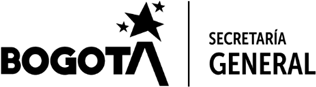 SECRETARÍA GENERAL ALCALDÍA MAYOR DE BOGOTÁ D.C.SUBSECRETARÍA CORPORATIVA - DIRECCIÓN ADMINISTRATIVA Y FINANCIERASUBDIRECCIÓN DE SERVICIOS ADMINISTRATIVOS2024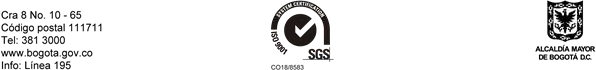 TABLA DE CONTENIDOIntroducción	71.	Descripción Institucional	92.	Estructura Organizacional / Condiciones Institucionales	113.	Alcance	124.	Definiciones	155.	Normatividad	196.	Componentes del Plan de Gestión Integral de Residuos Peligrosos y Residuos de Aparatos Eléctricos y Electrónicos	206.1	Componente I: Prevención y Minimización	206.1.1	Objetivo general	206.1.2	Objetivos específicos	206.1.3	Identificación de fuentes generadoras de residuos peligrosos en la entidad	206.1.4	Identificación y clasificación de características de peligrosidad	236.1.5	Características de peligrosidad de los residuos o desechos peligrosos	246.1.6	Cuantificación de la generación de residuos respel y residuos de aparatos eléctricos y electrónicos	266.1.7	Alternativas de prevención y minimización	426.2	Componente II: Manejo Interno Ambientalmente Seguro	456.2.1	Objetivo general	456.2.2	Objetivos específicos	456.2.3	Manejo interno	456.2.4	Movilización interna	546.2.5	Almacenamiento temporal de residuos peligrosos y residuos eléctricos y electrónicos	576.2.6	Medidas de contingencia	596.2.7	Medidas para la entrega de residuos al transportador	626.3	Componente III: Manejo Externo Ambientalmente Seguro	636.3.1	Objetivo general	636.3.2	Objetivos específicos	636.3.3	Descripción de transporte, tratamiento y disposición final	636.4	Componente IV: Ejecución, Seguimiento y Evaluación Del Plan	646.4.1	Objetivo general	646.4.2	Objetivos específicos	646.4.3	Personal responsable de la ejecución	646.4.4	Plan de capacitación y sensibilización	646.4.5	Seguimiento y evaluación	657.	Cronograma de actividades	66ÍNDICE DE TABLASTabla 1. Relación de sedes administrativas	12Tabla 2. Sedes de servicio a la ciudadanía	12Tabla 3. Sedes de atención a víctimas del conflicto armado interno	13Tabla 4. Relación de sedes NO concertadas con la SDA	13Tabla 5. Normatividad ambiental	19Tabla 6. Metas e indicadores Componente I	20Tabla 7. Identificación de la generación de residuos peligrosos y residuos de aparatos eléctrico y electrónicos – RAEE	21Tabla 8. Clasificación de los residuos peligrosos y RAEE	23Tabla 9. Clasificación de residuos peligrosos y residuos de aparatos eléctricos y electrónicos	26Tabla 10. Categorías generador de residuos peligrosos	27Tabla 11. Cuantificación de los residuos peligrosos generados Manzana Liévano del año 2023	27Tabla 12. Cuantificación de los residuos peligrosos generados Archivo de Bogotá del año 2023	28Tabla 13. Cuantificación de los residuos peligrosos generados SuperCade CAD del año 2023	29Tabla 14. Cuantificación de los residuos peligrosos generados SuperCade 20 de Julio del año 2023	29Tabla 15. Cuantificación de los residuos peligrosos generados SuperCade Bosa del año 2023	30Tabla 16. Cuantificación de los residuos peligrosos generados SuperCade Engativá del año 2023	31Tabla 17  Cuantificación de los residuos peligrosos generados SuperCade Américas del año 2023	32Tabla 18. Cuantificación de los residuos peligrosos generados SuperCade Calle 13 del año 2023	32Tabla 19 Cuantificación de los residuos peligrosos generados SuperCade Manitas del año 2023	33Tabla 20. Cuantificación de los residuos peligrosos generados Cade La Gaitana del año 2023	34Tabla 21 Cuantificación de los residuos peligrosos generados Cade Los Luceros del año 2023	34Tabla 22. Cuantificación de los residuos peligrosos generados Cade Patio Bonito del año 2023	35Tabla 23 Cuantificación de los residuos peligrosos generados Cade Los Luceros del año 2023	36Tabla 24. Cuantificación de los residuos peligrosos generados Centro de Encuentro Bosa del año 2023	37Tabla 25 Cuantificación de los residuos peligrosos generados Centro de Encuentro Chapinero del año 2023	38Tabla 26 Cuantificación de los residuos peligrosos generados Centro de Encuentro Ciudad Bolívar del año 2023	38Tabla 27  Cuantificación de los residuos peligrosos generados Centro de Encuentro Patio Bonito del año 2023	39Tabla 28  Cuantificación de los residuos peligrosos generados Centro de Encuentro Rafael Uribe Uribe del año 2023	40Tabla 29  Cuantificación de los residuos peligrosos generados Sede Alterna – Residencias Tequendama del año 2023	41Tabla 30. Consolidado de sedes con reporte como generadoras de residuos peligrosos para la vigencia 2023	42Tabla 31 Consolidado de sedes con reporte como generadoras de residuos peligrosos para la vigencia 2023	43Tabla 32 Alternativas de prevención y minimización de residuos peligrosos y residuos de aparatos eléctricos y electrónicos en la Entidad	43Tabla 33 Metas e indicadores Componente II	45Tabla 34  Condiciones para el manejo interno de residuos peligrosos y residuos de aparatos eléctricos y electrónicos	45Tabla 35 Identificación de residuos peligrosos de acuerdo con el SGA	48Tabla 36 Consideraciones para el transporte interno de residuos peligrosos y residuos de aparatos eléctricos y electrónicos en las sedes con área de acopio temporal	55Tabla 37 Responsables de la ejecución del Plan de Contingencia	59Tabla 38 Tipos de contingencias que se pueden presentar en las sedes concertadas	60Tabla 39 Tipo de señalización	61Tabla 40 Organismos de socorro	62Tabla 41 Metas e Indicadores componente III	63Tabla 42 Gestor externo	63Tabla 43 Meta e Indicador componente IV	64Tabla 44 Cronograma	66ÍNDICE DE FIGURASFigura 1. Organigrama	11Figura 2. Etiqueta para rotular los residuos peligrosos y residuos de aparatos eléctricos y electrónicos generados en la Secretaría General, FT-1142	48Figura 3. Bitácora de Generación de Residuos (sección residuos peligrosos)	54IntroducciónEl Plan de Gestión Integral de Residuos Peligrosos y Residuos de Aparatos Eléctricos y Electrónicos de las sedes de la Secretaría General, es una guía del paso a paso para conocer cómo, cuando, a quién y qué pasa con los residuos peligrosos y de aparatos eléctricos y electrónicos que se generan en las instalaciones de la entidad.Para la estructuración de este documento es relevante conocer el funcionamiento de la Entidad, a través de sus diferentes sedes y las actividades que allí se desarrollan; puesto que con esta mirada se deben establecer todas las etapas para la gestión de los residuos peligrosos y los residuos de los aparatos eléctricos y electrónicos generados.La Secretaría General de la Alcaldía Mayor de Bogotá, cuenta con diferentes sedes, como Manzana Liévano, Archivo de Bogotá, puntos de atención de la red Cade, Centro de Memoria, Paz y Reconciliación, además, de Centros de Encuentro para la Paz y la Integración Local de Víctimas del Conflicto Armado Interno; por medio de estas sedes la Entidad ejecuta su misionalidad, teniendo como finalidad:La sede Manzana Liévano es una sede administrativa, constituida por varias dependencias, entre las que se encuentran: Despacho de la Alcaldía, Despacho Secretaría General, Jefatura de Gabinete Distrital, Oficina Alta Consejería Distrital de Tecnologías de la Información y las Comunicaciones, Oficina Alta Consejería de Paz Víctimas y Reconciliación, Oficina Consejería de Comunicaciones, Subsecretaría Distrital de Fortalecimiento Institucional, Subsecretaría de Servicio a la Ciudadanía, Subsecretaría Corporativa, entre otras.El Archivo de Bogotá es una sede en la que se ubican las dependencias de la Dirección Distrital de Archivo de Bogotá, tiene como finalidad la protección de los recursos documentales de la ciudad, con el propósito de brindar transparencia, acceso, procesamiento y conservación de la información de interés para el gobierno y el estudio de la ciudad. Se organizan fondos, colecciones de valor patrimonial, difusión de memorias contenidas en el patrimonio documental puestas a disposición de las entidades de la administración distrital, investigadores, estudiosos y demás interesados en la historia de la ciudad de Bogotá.Los puntos de atención de la red Cade, como SuperCade y Cade bajo la tutela de la Secretaría General se encuentran a cargo de la Dirección del Sistema Distrital de Servicio a la Ciudadanía, están ubicados en diferentes partes de la ciudad de Bogotá, en los cuales empresas prestadoras de servicios públicos, la administración distrital y nacional, ofrecen sus servicios a la ciudadanía, además, se facilita el recaudo de dinero relacionado con trámites y servicios.El Centro de Memoria, Paz y Reconciliación es una sede destinada como instrumento para promover la cultura de paz y respeto por los derechos humanos a partir de la memoria y la verdad histórica. Dentro de sus instalaciones se dispone de escenarios, herramientas y capacidades a favor de las víctimas, organizaciones, colectivos y la ciudadanía como una manera de generar memoria, paz y reconciliación.Los centros de encuentro para la paz y la integración local de víctimas del conflicto armado interno son los lugares donde se recibe orientación, atención y asesoría a las víctimas de conflicto armado interno, los cuales se encuentran ubicados en diferentes partes de la ciudad con el objeto de ofertar a la ciudadanía sus servicios.Ahora bien, en el programa de Gestión Integral de Residuos que hace parte del Plan Institucional de Gestión Ambiental - PIGA, es preciso documentar la gestión de los residuos peligrosos y los residuos de aparatos eléctricos y electrónicos que la Entidad en el desarrollo de las actividades propias pueda generar, con el ánimo de brindar las herramientas necesarias para que en las diferentes etapas de gestión, como para los diferentes actores en su implementación cuenten con el paso a paso detallado, que permita el cumplimiento de la normatividad ambiental vigente asociada a las temáticas de residuos peligrosos y residuos de aparatos eléctricos y electrónicos y disminuya los riesgos que conlleva la manipulación de este tipo de residuos.El presente Plan tienen como fin, establecer una herramienta de gestión para que la Secretaría General de la Alcaldía Mayor de Bogotá, conozca los residuos peligrosos y, residuos de aparatos eléctricos y electrónicos, que genera durante el desarrollo de sus actividades, brindar un manejo adecuado dentro de las diferentes sedes, en cuanto al rotulado, traslado en las áreas, almacenamiento y entrega de los mismos al gestor autorizado, que lo va a transportar, almacenar, tratar y/o disponer de manera adecuada, cumpliendo con las normas ambientales estipuladas; además de proponer alternativas de prevención y minimización de los impactos y riesgos ambientales asociados a la generación de este tipo de residuos y su gestión adecuada.Para la elaboración del Plan de Gestión Integral de Residuos Peligrosos y Residuos de Aparatos Eléctricos y Electrónicos se tuvo en cuenta el marco normativo ambiental vigente y aplicable, la guía de lineamientos generales para la elaboración de Planes de Gestión Integral de Residuos o Desechos Peligrosos a cargo de generadores del Ministerio de Ambiente y Desarrollo Sostenible y la cuantificación de los residuos peligrosos y residuos de aparatos eléctricos y electrónicos generados durante el 2023 por las sedes concertadas con la Secretaría Distrital de Ambiente, entre otros aspectos.Descripción InstitucionalLa Ley 99 de 1993, creó el Ministerio de Ambiente, Vivienda y Desarrollo Territorial, como ente rector de la gestión del medio ambiente y de los recursos naturales renovables y organizó el Sistema Nacional Ambiental. Posteriormente, mediante la Ley 1444 de 2011 se reorganiza el Ministerio de Ambiente, Vivienda y Desarrollo Territorial el cual pasó a denominarse Ministerio de Ambiente y Desarrollo Sostenible, cumpliendo con los objetivos y funciones señalados en el Decreto 3570 de 2011.En el Distrito Capital, mediante el Acuerdo 257 de 2006 se hizo la reforma administrativa distrital y se organizó la Secretaría Distrital de Ambiente, que es la autoridad ambiental en el Distrito Capital. Mediante el Decreto 593 de 2023, se adopta el ajuste al Plan de Gestión Ambiental del Distrito Capital, como instrumento de planeación a 15 años, para el período 2023 - 2038.La Secretaría Distrital de Ambiente, como autoridad ambiental en el Distrito Capital, expidió la Resolución Distrital 3179 de 2023, mediante la cual se adopta la guía técnica para la formulación del Plan Institucional de Gestión Ambiental–PIGA, y se dictan lineamientos para su concertación, implementación, evaluación, control y seguimiento y otras disposiciones.La Secretaría General de la Alcaldía Mayor de Bogotá ha desplegado una serie de estrategias y actividades, que sin el apoyo y colaboración de cada uno de los servidores no se habría podido llevar a cabo con éxito. De hecho, el Plan Institucional de Gestión Ambiental - PIGA, es parte del componente ambiental y a su vez, éste se articula con el Modelo Integrado de Planeación y Gestión - MIPG de la entidad, sintetiza el compromiso institucional y ciudadano por la protección del ambiente y conlleva permanentemente, a generar un cambio de actitud, entre los servidores, ciudadanos y gobernantes, respecto a la utilización de recursos naturales y ambientales, lo cual redundará en el bienestar de toda la sociedad.La Secretaría General de la Alcaldía Mayor de Bogotá, fue creada a través del artículo 18 del Capítulo IV del Decreto Ley 3133 de 1968, durante la presidencia del Doctor Carlos Lleras Restrepo, mediante el cual se dio la primera forma al Distrito Capital y otorgó al Alcalde y al Concejo de Bogotá las mismas atribuciones de los gobernadores y Asambleas Departamentales.El Decreto 140 de 2021 en su artículo 1 establece que la “Secretaría General es un organismo del Sector Central con autonomía administrativa y financiera y actuará como cabeza del sector Gestión Pública, la cual tiene por objeto orientar y liderar la formulación y seguimiento de las políticas para el fortalecimiento de la función administrativa de los organismos y entidades de Bogotá, Distrito Capital, mediante el diseño e implementación de instrumentos de coordinación y gestión, la promoción del desarrollo institucional, el mejoramiento del servicio a la ciudadana y ciudadano, la protección de recursos documentales de interés público y la coordinación de las políticas del sistema integral de información y desarrollo tecnológico”.Para el cumplimiento del objeto general, la Secretaría General de la Alcaldía Mayor de Bogotá D.C. tiene las siguientes funciones básicas, conforme a lo dispuesto en el artículo 2 del mismo Decreto:Prestar los servicios administrativos que el/la Alcalde/sa Mayor requiera para el ejercicio de sus atribuciones.Formular, adoptar, orientar y coordinar las políticas para el fortalecimiento de la función administrativa distrital y su modernización, a través del mejoramiento de la gestión y de las estrategias de información y comunicación, de la utilización de los recursos físicos, financieros, tecnológicos e informáticos, y del desarrollo de las funciones de organización, dirección, control y seguimiento.Dirigir y coordinar la política laboral del Distrito Capital y adelantar las acciones necesarias para la concertación y difusión de esta con las organizaciones de los servidores públicos distritales, entre otras vías, mediante la constitución y coordinación de mesas laborales sectoriales.Formular, orientar y coordinar las políticas, planes y programas para la atención y prestación de los servicios a la ciudadana y al ciudadano en su calidad de usuarios de estos en el Distrito Capital. Para tal fin la Secretaría General reglamentará lo referente al defensor del ciudadano en cada una de las entidades u organismos distritales conforme a las normas legales y reglamentarias.Formular la política de gestión documental y archivos, organizar el Sistema Distrital de Archivos y conservar, proteger y difundir la memoria institucional e histórica del Distrito.Liderar, orientar y coordinar la política del sistema integral de información y su desarrollo tecnológico.Realizar seguimiento y monitoreo a las políticas, programas y/o proyectos de interés prioritario para la ciudad, en aras de fortalecer la Gestión Pública Distrital, la eficiencia administrativa y la transparencia organizacional.Prestar apoyo al/a alcalde/sa Mayor para la revisión y consolidación del Sistema de Control Interno de las diferentes entidades distritales, así como de los reportes del Programa Anual de Auditoría.Implementar sus políticas públicas, planes y programas en materia de compras y contratación pública, de conformidad con las políticas dadas por la Secretaría Jurídica Distrital en esta materia, buscando la efectividad entre la oferta y la demanda en el mercado y criterios de racionalización normativa.Coordinar la implementación y mantenimiento del Sistema de Gestión, creado en el artículo 133 de la Ley 1753 de 2015, que integra los Sistemas de Desarrollo Administrativo y de Gestión de la Calidad, en las diferentes entidades del Distrito Capital, en consonancia con lo determinado en el Decreto Único Reglamentario del Sector de Función Pública 1083 de 2015 y el Decreto Distrital 807 de 2019.Con el fin de dar cumplimiento a las funciones establecidas en el Decreto 140 de 2021, la Entidad cuenta con valiosos recursos humanos, tecnológicos, técnicos y de infraestructura, en donde se destacan los espacios destinados a la gestión administrativa y aquellos destinados para la atención a la ciudadanía y a las víctimas, para el cumplimiento de la misión de la Entidad.Estructura Organizacional / Condiciones InstitucionalesMediante la expedición del Decreto Distrital 079 de 2024, se modificó la estructura organizacional de la Secretaría General de la Alcaldía Mayor de Bogotá D.C., quedando de la siguiente manera:Figura 1. Organigrama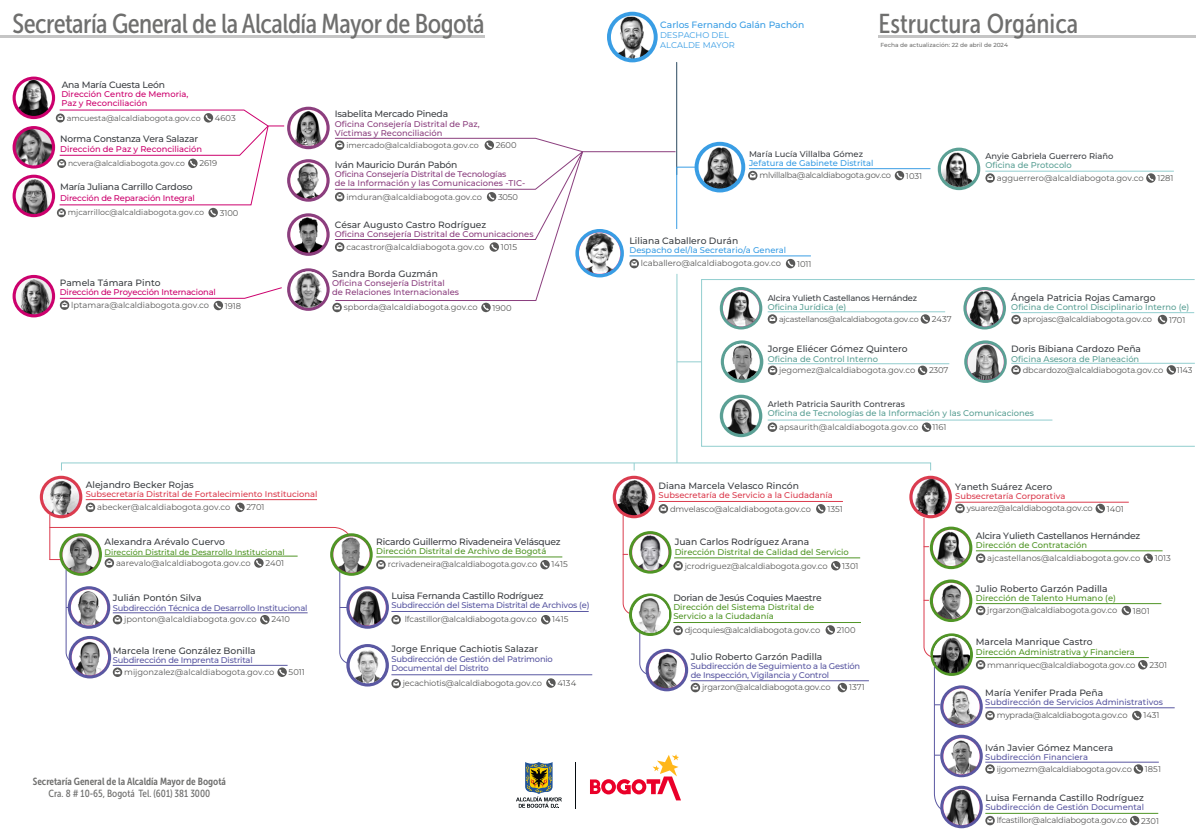 Fuente: https://secretariageneral.gov.co/transparencia-y-acceso-la-informacion-publica/estructura-organica AlcanceEl Plan de Gestión Integral de residuos peligrosos y residuos de aparatos eléctricos y electrónicos contempla la gestión integral de los residuos peligrosos y, de los residuos de aparatos eléctricos y electrónicos desde la generación hasta el tratamiento y/o disposición final, el plan se desarrollará en las sedes de la Entidad.En este sentido, es preciso mencionar que la sede Imprenta Distrital cuenta con un Plan de Gestión Integral de residuos peligrosos independiente, dado que esta sede por su misionalidad genera residuos peligrosos diferentes a las demás sedes.A continuación, se relacionan las sedes a las cuales les aplica la implementación de este documento:Sedes concertadas con la Secretaría Distrital de Ambiente – SDA:Tabla 1. Relación de sedes administrativasFuente: Secretaría General Alcaldía Mayor de Bogotá D.C.Tabla 2. Sedes de servicio a la ciudadaníaFuente: Secretaría General Alcaldía Mayor de Bogotá D.C.Tabla 3. Sedes de atención a víctimas del conflicto armado internoFuente: Secretaría General Alcaldía Mayor de Bogotá D.C.Sedes No concertadas con la Secretaría Distrital de Ambiente – SDA:Tabla 4. Relación de sedes NO concertadas con la SDAFuente: Secretaría General Alcaldía Mayor de Bogotá D.C.La responsabilidad directa sobre la gestión de los residuos peligrosos y residuos de aparatos eléctricos y electrónicos corresponde a las sedes descritas en Tabla 1 y la Tabla 4. Respecto, a los Cade (No incluidos en la Tabla 4) y RapiCades que están a disposición de la ciudadanía se encuentran bajo la figura de tutoría como lo establece el artículo 12 del Decreto 293 de 2021, la cual consiste en una alianza entre la Secretaría General de la Alcaldía Mayor de Bogotá, D. C. y una persona jurídica de derecho público o privado para poner a disposición de la ciudadanía puntos de atención de la Red CADE. Para la formalización del rol de tutor por parte de una persona jurídica de derecho público se realizará por medio de convenio interadministrativo y, tratándose de personas jurídicas de derecho privado, la tutoría se formalizará a través de convenio de asociación.DefinicionesLas definiciones presentadas a continuación se tomaron del Decreto 4741 del 30 de diciembre de 2005 “Por el cual se reglamenta parcialmente la prevención y manejó de los residuos o desechos peligrosos generados en el marco de la gestión integral" en el artículo 3 “Definiciones” y anexo III “características de peligrosidad de los residuos o desechos peligrosos”:Almacenamiento: Es el depósito temporal de residuos en un espacio físico definido y por un tiempo determinado, previo a su aprovechamiento y/o valorización, tratamiento y/o disposición final.Aprovechamiento y/o valorización: Proceso mediante el cual, a través de un manejo integral de los residuos sólidos, los materiales recuperados se reincorporan al ciclo económico y productivo en forma eficiente, por medio de la reutilización, el reciclaje, la incineración con fines de generación de energía, el compostaje o cualquier otra modalidad que conlleve beneficios sanitarios, ambientales, sociales y/o económicos.Características de peligrosidad de los residuos peligrosos:Característica que hace a un residuo o desecho peligroso por ser corrosivo: Característica que hace que un residuo o desecho por acción química, pueda causar daños graves en los tejidos vivos que estén en contacto o en caso de fuga puede dañar gravemente otros materiales, y posee cualquiera de las siguientes propiedades:Ser acuoso y presentar un pH menor o igual a 2 o mayor o igual a 12.5 unidades;Ser líquido y corroer el acero a una tasa mayor que 6.35 mm al año a una temperatura de ensayo de 55 °CCaracterística que hace a un residuo o desecho peligroso por ser reactivo. Es aquella característica que presenta un residuo o desecho cuando al mezclarse o ponerse en contacto con otros elementos, compuestos, sustancias o residuos tiene cualquiera de las siguientes propiedades:Generar gases, vapores y humos tóxicos en cantidades suficientes para provocar daños a la salud humana o al ambiente cuando se mezcla con agua;Poseer, entre sus componentes, sustancias tales como cianuros, sulfuros, peróxidos orgánicos que, por reacción, liberen gases, vapores o humos tóxicos en cantidades suficientes para poner en riesgo la salud humana o el ambiente;Ser capaz de producir una reacción explosiva o detonante bajo la acción de un fuerte estímulo inicial o de calor en ambientes confinados;Aquel que produce una reacción endotérmica o exotérmica al ponerse en contacto con el aire, el agua o cualquier otro elemento o sustancia;Provocar o favorecer la combustión.Característica que hace a un residuo o desecho peligroso por ser explosivo: Se considera que un residuo (o mezcla de residuos) es explosivo cuando en estado sólido o líquido de manera espontánea, por reacción química, puede desprender gases a una temperatura, presión y velocidad tales que puedan ocasionar daño a la salud humana y/o al ambiente, y además presenta cualquiera de las siguientes propiedades:Formar mezclas potencialmente explosivas con el agua;Ser capaz de producir fácilmente una reacción o descomposición detonante o explosiva a 25 °C y 1 atm;Ser una sustancia fabricada con el objetivo de producir una explosión o efecto pirotécnico.Característica que hace a un residuo o desecho peligroso por ser inflamable: Característica que presenta un residuo o desecho cuando en presencia de una fuente de ignición, puede arder bajo ciertas condiciones de presión y temperatura, o presentar cualquiera de las siguientes propiedades:Ser un gas que a una temperatura de 20°C y 1.0 atmósfera de presión arde en una mezcla igual o menor al 13% del volumen del aire;Ser líquido y tener un punto de inflamación inferior a 60 °C, con excepción de las soluciones acuosas con menos de 24% de alcohol en volumen.Ser un sólido con la capacidad bajo condiciones de temperatura de 25°C y presión de 1.0 atmósfera, de producir fuego por fricción, absorción de humedad o alteraciones químicas espontáneas y quema vigorosa y persistentemente dificultando la extinción del fuego;Ser un oxidante que puede liberar oxígeno y, como resultado, estimular la combustión y aumentar la intensidad del fuego en otro material.Característica que hace a un residuo o desecho peligroso por ser infeccioso: Un residuo o desecho con características infecciosas se considera peligroso cuando contiene agentes patógenos; los agentes patógenos son microorganismos (tales como bacterias, parásitos, virus, ricketsias y hongos) y otros agentes tales como priones, con suficiente virulencia y concentración como para causar enfermedades en los seres humanos o en los animales.Característica que hace a un residuo peligroso por ser radiactivo: Se entiende por residuo radioactivo, cualquier material que contenga compuestos, elementos o isótopos, con una actividad radiactiva por unidad de masa superior a 70 K Bq/Kg (setenta kilo becquerelios por kilogramo) o 2nCi/g (dos nanocuries por gramo), capaces de emitir, de forma directa o indirecta, radiaciones ionizantes de naturaleza corpuscular o electromagnética que en su interacción con la materia produce ionización en niveles superiores a las radiaciones naturales de fondo.Característica que hace a un residuo peligroso por ser tóxico: Se considera residuo o desecho tóxico aquel que en virtud de su capacidad de provocar efectos biológicos indeseables o adversos puede causar daño a la salud humana y/o al ambiente. Para este efecto se consideran tóxicos los residuos o desechos que se clasifican de acuerdo con los criterios de toxicidad (efectos agudos, retardados o crónicos y ecotóxicos) definidos a continuación y para los cuales, según sea necesario, las autoridades competentes establecerán los límites de control correspondiente:Dosis letal media oral (DL50) para ratas menor o igual a 200 mg/kg para sólidos y menor o igual a 500 mg/kg para líquidos, de peso corporal;Dosis letal media dérmica (DL50) para ratas menor o igual de 1.000 mg/kg de peso corporal;Concentración letal media inhalatoria (CL50) para ratas menor o igual a 10 mg/l;Alto potencial de irritación ocular, respiratoria y cutánea, capacidad corrosiva sobre tejidos vivos;Susceptibilidad de bioacumulación y biomagnificación en los seres vivos y en las cadenas tróficas;Carcinogenicidad, mutagenecidad y teratogenecidad;Neurotoxicidad, inmunotoxicidad u otros efectos retardados;Toxicidad para organismos superiores y microorganismos terrestres y acuáticos;Otros que las autoridades competentes definan como criterios de riesgo de toxicidad humana o para el ambiente.Disposición final de residuos. Es el proceso de aislar y confinar los residuos sólidos en especial los no aprovechables, en forma definitiva, en lugares especialmente seleccionados y diseñados para evitar la contaminación, y los daños o riesgos a la salud humana y al medio ambiente.Eliminación. Es cualquiera de las operaciones que pueden conducir a la disposición final o a la recuperación de recursos, al reciclaje, a la regeneración, al compostaje, la reutilización directa y a otros usos.Generador: Cualquier persona cuya actividad produzca residuo. Si la persona es desconocida será la persona que está en posesión de estos residuos. El fabricante o importador de un producto o sustancia química con propiedad peligrosa se equipará a un generador, en cuanto a la responsabilidad por el manejo de los embalajes y residuos del producto o sustancia.Gestión Externa: Es la acción desarrollada por el Gestor de Residuos Peligrosos, que implica la cobertura y planeación de todas las actividades relacionadas con la recolección, transporte, tratamiento, aprovechamiento y/o disposición final de residuos peligrosos fuera de las instalaciones del generador.Gestión Integral: Conjunto articulado e interrelacionado de acciones de política, normativas, operativas, financieras, de planeación, administrativas, sociales, educativas, de evaluación, seguimiento y monitoreo, desde la prevención de la generación hasta la disposición final de los residuos o desechos.Gestión Interna: Es la acción desarrollada por el Generador, que implica la cobertura, planeación e implementación de todas las actividades relacionadas con la minimización, generación, segregación, movimiento interno, almacenamiento y/o tratamiento de residuos peligrosos dentro de sus instalaciones.Hoja de seguridad: Documento que describe los riesgos de un material peligroso y suministra información sobre cómo se puede manipular, usar y almacenar el material con seguridad, que se elabora de acuerdo con lo estipulado en la Norma Técnica Colombiana NTC 4435.Manejo: Es el conjunto de actividades que se realizan desde la generación hasta la eliminación del residuo o desecho sólido. Comprende las actividades de separación en la fuente, presentación, recolección, transporte, almacenamiento, tratamiento y/o la eliminación de los residuos o desechos sólidosPrevención: Comprende estrategias orientadas a evitar por completo la generación residuos.Reciclaje: Es el proceso mediante el cual se aprovechan y transforman los residuos sólidos recuperados y se devuelve a los materiales su potencialidad de reincorporación como materia prima para la fabricación de nuevos productos.Recolección: Es la acción y efecto de recoger y retirar los residuos sólidos de uno o varios generadores efectuada por la persona prestadora del servicio.Recuperación: Es la acción que permite seleccionar y retirar los residuos sólidos que pueden someterse a un nuevo proceso de aprovechamiento, para convertirlos en materia prima útil en la fabricación de nuevos productosReutilización. Es la prolongación y adecuación de la vida útil de los residuos sólidos recuperados y que mediante procesos, operaciones o técnicas devuelven a los materiales su posibilidad de utilización en su función original o en alguna relacionada, sin que para ello requieran procesos adicionales de transformación.Residuo o desecho: Es cualquier objeto, material, sustancia, elemento o producto que se encuentra en estado sólido y semisólido, o es un líquido o gas contenido en recipientes o depósitos, cuyo generador descarta, rechaza o entrega porque sus propiedades no permiten usarlo nuevamente en la actividad que lo generó o por que la legislación o la normatividad vigente así lo estipula.Residuo Peligroso: Es aquel residuo o desecho que, por sus características corrosivas, reactivas, explosivas, toxicas, inflamables, infecciosas o radiactivas puede causar riesgo o daño para la salud humana y el ambiente. Así mismo, se considera residuo o desecho peligros los envases, empaques y embalajes que hayan estado en contacto con ellos.Tratamiento. Es el conjunto de operaciones, procesos o técnicas mediante los cuales se modifican las características de los residuos sólidos incrementando sus posibilidades de reutilización o para minimizar los impactos ambientales y los riesgos para la salud humana.NormatividadA continuación, se relaciona la normatividad ambiental aplicable a la gestión integral de los residuos peligrosos y residuos de aparatos eléctricos y electrónicos, vigente a la fecha de la formulación del plan.Tabla 5. Normatividad ambientalFuente: Normograma Secretaría General Alcaldía Mayor de Bogotá.Componentes del Plan de Gestión Integral de Residuos Peligrosos y Residuos de Aparatos Eléctricos y ElectrónicosComponente I: Prevención y MinimizaciónObjetivo generalEstablecer acciones que permitan reducir la generación de residuos peligrosos y residuos de aparatos eléctricos y electrónicos producidos en la Entidad.Objetivos específicosIdentificar las actividades ejecutadas en las diferentes sedes de la entidad que pueden generar residuos peligrosos y residuos de aparatos eléctricos y electrónicos con su respectiva característica de peligrosidad.Realizar la inclusión de cláusulas ambientales en los contratos de la Entidad en los cuales se puedan generar residuos peligrosos y residuos de aparatos eléctricos o electrónicos.Tabla 6. Metas e indicadores Componente IFuente: Secretaría General Alcaldía Mayor de Bogotá D.C.Identificación de fuentes generadoras de residuos peligrosos en la entidadLos residuos peligrosos y residuos de aparatos eléctricos y electrónicos que se generan en la Secretaría General de la Alcaldía Mayor de Bogotá D.C. están relacionados principalmente con la gestión administrativa y el funcionamiento de la Entidad, son el producto de impresión, conservación documental, funcionamiento de equipos de cómputo y telefonía, del servicio de aseo, mantenimiento de las instalaciones, mantenimiento de equipos y vehículos propios.Para la Secretaría General de la Alcaldía Mayor de Bogotá D.C., se han identificado procesos específicos que inciden en la generación directa e indirecta de residuos peligrosos y residuos de aparatos eléctricos y electrónicos, los cuales se describen a continuación:Tabla 7. Identificación de la generación de residuos peligrosos y residuos de aparatos eléctrico y electrónicos – RAEEFuente: Secretaría General Alcaldía Mayor de Bogotá D.C.Identificación y clasificación de características de peligrosidadDe acuerdo, con lo establecido en el Decreto 1076 de 2005, artículo 2.2.6.2.3.6 y según la identificación de los residuos generados por la Entidad, se clasificó de la siguiente manera:Tabla 8. Clasificación de los residuos peligrosos y RAEEFuente: Secretaría General Alcaldía Mayor de Bogotá D.C.Características de peligrosidad de los residuos o desechos peligrososSegún lo establecido en el Decreto 1076 de 2005, artículo 2.2.6.2.3.6, en el anexo III, el residuo peligroso se debe a sus características corrosivas, reactivas, explosivas, tóxicas, inflamables, infecciosas o radiactivas puede causar riesgo o daño para la salud humana y el ambiente. Asimismo, se considera residuos o desechos peligrosos los envases, empaques y embalajes que haya en con contacto con ellos.Característica que hace a un residuo o desecho peligroso por ser corrosivo:Característica que hace que un residuo o desecho por acción química, pueda causar daños graves en los tejidos vivos que estén en contacto o en caso de fuga puede dañar gravemente otros materiales, y posee cualquiera de las siguientes propiedades:Ser acuoso y presentar un pH menor o igual a 2 o mayor o igual a 12.5 unidades.Ser líquido y corroer el acero a una tasa mayor de 6.35 mm por año a una temperatura de ensayo de 55 °C.Característica que hace a un residuo o desecho peligroso por ser reactivo:Es aquella característica que presenta un residuo o desecho cuando al mezclarse o ponerse en contacto con otros elementos, compuestos, sustancias o residuos tiene cualquiera de las siguientes propiedades:Generar gases, vapores y humos tóxicos en cantidades suficientes para provocar daños a la salud humana o al ambiente cuando se mezcla con agua.Poseer, entre sus componentes, sustancias tales como cianuros, sulfures, peróxidos orgánicos que, por reacción, liberen gases, vapores o humos tóxicos en cantidades suficientes para poner en riesgo la salud humana o el ambiente.Ser capaz de producir una reacción explosiva o detonante bajo la acción de un fuerte estímulo inicial o de calor en ambientes, confinados.Aquel que produce una reacción endotérmica o exotérmica al ponerse en contacto con el aire, el agua o cualquier otro elemento o sustancia.Provocar o favorecer la combustiónCaracterística que hace a un residuo o desecho peligroso por ser explosivo:Se considera que un residuo (o mezcla de residuos) es explosivo cuando en estado sólido olíquido de manera espontánea, por reacción química, puede desprender gases a una temperatura, presión y velocidad tales que puedan ocasionar daño a la salud humana y/o al ambiente, y además presenta cualquiera de las siguientes propiedades:Formar mezclas potencialmente explosivas con el agua.Ser capaz de producir fácilmente una reacción o descomposición detonante o explosiva a temperatura de 25°C y presión de 1.0 atmósfera.Ser una sustancia fabricada con el fin de producir una explosión o efecto pirotécnico.Característica que hace a un residuo o desecho peligroso por ser Inflamable:Característica que presenta un residuo o desecho cuando en presencia de una fuente de ignición, puede arder bajo ciertas condiciones de presión y temperatura, o presentar cualquiera de las siguientes propiedades:Ser un gas que a una temperatura de 20 °C y 1.0 atmósfera de presión arde en una mezcla igual o menor al 13% del volumen del aire.Ser un líquido cuyo punto de inflamación es inferior a 60 °C de temperatura, con excepción de las soluciones acuosas con menos de 24% de alcohol en volumen.Ser un sólido con la capacidad bajo condiciones de temperatura de 25 °C y presión de 1.0 atmósfera, de producir fuego por fricción, absorción de humedad o alteraciones químicas espontáneas y quema vigorosa y persistentemente dificultando la extinción del fuego.Ser un oxidante que puede liberar oxígeno y, como resultado, estimular la combustióny aumentar la intensidad del fuego en otro material.Característica que hace a un residuo o desecho peligroso por ser Infeccioso:Un residuo o desecho con características infecciosas se considera peligroso cuando contiene agentes patógenos; los agentes patógenos son microorganismos (tales como bacterias, parásitos, virus, rickettsias y hongos) y otros agentes tales como priones, con suficiente virulencia y concentración como para causar enfermedades en los seres humanos o en los animales.Característica que hace a un residuo o desecho peligroso por ser radioactivoSe entiende por residuo radioactivo, cualquier material que contenga compuestos, elementos o isótopos, con una actividad radiactiva por unidad de masa superior a 70 K Bq/Kg (setenta kilobecquerelios por kilogramo) o !2nCi/g (dos nanocuries por gramo), capaces de emitir, de forma directa o indirecta, radiaciones. ionizantes de naturaleza corpusculazo electromagnética que en su interacción con la materia produce ionización en niveles superiores a las radiaciones naturales de fondo.Característica que hace a un residuo o desecho peligroso por ser tóxicoSe considera residuo o desecho tóxico aquel que en virtud de su capacidad de provocar efectos biológicos indeseables o adversos puede causar daño a la salud humana y/o al ambiente. Para este efecto se consideran tóxicos los residuos o desechos que se clasifican de acuerdo con los criterios de toxicidad (efectos agudos, retardados acrónicos y ecotóxicos definidos a continuación y para los cuales, según sea necesario, las autoridades competentes establecerán los límites de control correspondiente:Dosis letal media oral (DL50) para ratas menor o igual a 200 mg/kg para sólidos ymenor o igual a 500 mg/kg para líquidos, de peso corporal.Dosis letal media dérmica (DL50) para ratas menor o igual de 1000 mg/kg de pesocorporal.Concentración letal media inhalatoria (CL50) para ratas menor o igual a 10 mg/l.Alto potencial de irritación ocular, respiratoria y cutánea, capacidad corrosiva sobretejidos vivos.Susceptibilidad de bioacumulación y biomagnificación en los seres vivos y en lascadenas tróficas.Carcinogenicidad, mutagenecidad y teratogenecidad.Neurotoxicidad, inmunotoxicidad u otros efectos retardados.Toxicidad para organismos superiores y microorganismos terrestres y acuáticosOtros que las autoridades competentes definan como criterios de riesgo de toxicidadhumana o para el ambiente.En la siguiente tabla se relacionan los residuos peligrosos que se generan en las diferentes sedes y la característica de peligrosidad asociada a cada uno de estos:Tabla 9. Clasificación de residuos peligrosos y residuos de aparatos eléctricos y electrónicosFuente: Secretaría General Alcaldía Mayor de Bogotá D.C.Cuantificación de la generación de residuos respel y residuos de aparatos eléctricos y electrónicosLa Entidad, lleva el registro mensual de los residuos peligrosos y residuos de aparatos eléctricos y electrónicos generados en el desarrollo de las actividades propias, para ello se utiliza la bitácora de generación de residuos, la cual se debe diligenciar por cada sede de manera mensual y enviar al Equipo de Gestión Ambiental por medio del correo electrónico gestionambiental@alcaldiabogota.gov.co, dentro de los tres primeros días hábiles del siguiente mes a reportar.Con el propósito de cuantificar los residuos peligrosos y residuos de aparatos eléctricos y electrónicos que se generan en la Entidad para dar cumplimiento normativo ambiental como lo es el Decreto 1076 de 2015, artículo 2.2.6.1.6.1 “De la Inscripción en el Registro de Generadores. Los generadores de residuos o desechos peligrosos están obligados a inscribirse en el Registro de Generadores de la autoridad ambiental competente de su jurisdicción, teniendo en cuenta las siguientes categorías”:Tabla 10. Categorías generador de residuos peligrososFuente: Adaptado Secretaría General Alcaldía Mayor de Bogotá D.C.De acuerdo, con la generación de residuos peligrosos del año 2023 se presenta el cálculo de la media móvil de residuos peligrosos de las sedes de la Entidad:Manzana LiévanoPara la sede Manzana Liévano se generaron en total 607,15 Kg, con una media móvil 42,84 Kg/mes cuya clasificación es de pequeño generador; esta sede cuenta con registro como generador de residuos peligrosos ante la Secretaría Distrital de Ambiente y realiza los reportes anuales.Tabla 11. Cuantificación de los residuos peligrosos generados Manzana Liévano del año 2023Fuente: Secretaría General Alcaldía Mayor de Bogotá D.C.Archivo de BogotáPara la sede Archivo de Bogotá se generaron en total 352,15 Kg, con una media móvil 29,41 Kg/mes cuya clasificación es de pequeño generador; para esta sede se realiza el reporte como generador de residuos peligrosos en la plataforma Kuna del IDEAM.Tabla 12. Cuantificación de los residuos peligrosos generados Archivo de Bogotá del año 2023Fuente: Secretaría General Alcaldía Mayor de Bogotá D.C.Sedes de la RED CADE:SuperCade CAD:En esta sede se generaron un total de 90,15 Kg, con una media móvil de 10 Kg/mes, lo que corresponde a una clasificación de pequeño generador, para esta no se ha realizado el reporte en el aplicativo Kuna del IDEAM, debido a que no se ha recibido respuesta a la solicitud de registro como generador de residuos peligrosos realizada ante la Secretaría Distrital de Ambiente, bajo el radicado SGAMB - SIGA 2-2023-9797 del 03/04/2023.Tabla 13. Cuantificación de los residuos peligrosos generados SuperCade CAD del año 2023Fuente: Secretaría General Alcaldía Mayor de Bogotá D.C.SuperCade 20 de Julio:En esta sede se generaron un total de 17,7 Kg, con una media móvil de 2,46 Kg/mes, lo que corresponde a una clasificación exento de registro y reporte como generador de residuos peligrosos.Tabla 14. Cuantificación de los residuos peligrosos generados SuperCade 20 de Julio del año 2023Fuente: Secretaría General Alcaldía Mayor de Bogotá D.C.SuperCade Bosa:En esta sede se generaron un total de 2,6 Kg, con una media móvil de 0,43 Kg/mes, lo que corresponde a una clasificación exento de registro y reporte como generador de residuos peligrosos.Tabla 15. Cuantificación de los residuos peligrosos generados SuperCade Bosa del año 2023Fuente: Secretaría General Alcaldía Mayor de Bogotá D.C.SuperCade Engativá:En esta sede se generaron un total de 27,3 Kg, con una media móvil de 0,76 Kg/mes, lo que corresponde a una clasificación exento de registro y reporte como generador de residuos peligrosos.Tabla 16. Cuantificación de los residuos peligrosos generados SuperCade Engativá del año 2023Fuente: Secretaría General Alcaldía Mayor de Bogotá D.C.SuperCade Suba:En esta sede se generaron un total de 0 Kg, con una media móvil de 0 Kg/mes, lo que corresponde a una clasificación exento de registro y reporte como generador de residuos peligrosos.SuperCade Américas:En esta sede se generaron un total de 80,6 Kg, con una media móvil de 7,92 Kg/mes, lo que corresponde a una clasificación exento de registro y reporte como generador de residuos peligrosos.Tabla 17  Cuantificación de los residuos peligrosos generados SuperCade Américas del año 2023Fuente: Secretaría General Alcaldía Mayor de Bogotá D.C.SuperCade Calle 13:En esta sede se generaron un total de 18,5 Kg, con una media móvil de 0,81 Kg/mes, lo que corresponde a una clasificación exento de registro y reporte como generador de residuos peligrosos.Tabla 18. Cuantificación de los residuos peligrosos generados SuperCade Calle 13 del año 2023Fuente: Secretaría General Alcaldía Mayor de Bogotá D.C.SuperCade Manitas:En esta sede se generaron un total de 10 Kg, con una media móvil de 1,39 Kg/mes, lo que corresponde a una clasificación exento de registro y reporte como generador de residuos peligrosos.Tabla 19 Cuantificación de los residuos peligrosos generados SuperCade Manitas del año 2023Fuente: Secretaría General Alcaldía Mayor de Bogotá D.C.SuperCade Social:En esta sede se generaron un total de 0 Kg, con una media móvil de 0 Kg/mes, lo que corresponde a una clasificación exento de registro y reporte como generador de residuos peligrosos.Cade La Gaitana:En esta sede se generaron un total de 11,3 Kg, con una media móvil de 0,94 Kg/mes, lo que corresponde a una clasificación exento de registro y reporte como generador de residuos peligrosos.Tabla 20. Cuantificación de los residuos peligrosos generados Cade La Gaitana del año 2023Fuente: Secretaría General Alcaldía Mayor de Bogotá D.C.Cade Los Luceros:En esta sede se generaron un total de 19 Kg, con una media móvil de 3,17 Kg/mes, lo que corresponde a una clasificación exento de registro y reporte como generador de residuos peligrosos.Tabla 21 Cuantificación de los residuos peligrosos generados Cade Los Luceros del año 2023Fuente: Secretaría General Alcaldía Mayor de Bogotá D.C.Cade Patio Bonito:En esta sede se generaron un total de 8,35 Kg, con una media móvil de 1,39 Kg/mes, lo que corresponde a una clasificación exento de registro y reporte como generador de residuos peligrosos.Tabla 22. Cuantificación de los residuos peligrosos generados Cade Patio Bonito del año 2023Fuente: Secretaría General Alcaldía Mayor de Bogotá D.C.Cade Servitá:En esta sede se generaron un total de 0 Kg, con una media móvil de 0 Kg/mes, lo que corresponde a una clasificación exento de registro y reporte como generador de residuos peligrosos.Cade La Victoria:En esta sede se generaron un total de 24 Kg, con una media móvil de 1,33 Kg/mes, lo que corresponde a una clasificación exento de registro y reporte como generador de residuos peligrosos.Tabla 23 Cuantificación de los residuos peligrosos generados Cade Los Luceros del año 2023Fuente: Secretaría General Alcaldía Mayor de Bogotá D.C.Considerando que para la sede SuperCade CAD se realizó la solicitud de registro como generador de residuos peligrosos en el año 2023, bajo el radicado SGAMB - SIGA 2-2023-9797 del 03/04/2023 la autoridad ambiental no ha dado respuesta a esta solicitud, por lo cual no se ha efectuado el reporte en el aplicativo Kuna del IDEAM de las vigencias 2022 y 2023.Para la vigencia 2023, se realizó el reporte de información de la generación de residuos peligrosos de las siguientes sedes: SuperCade Américas y Cade Patio Bonito.Sedes de Atención a Víctimas:Centro de Encuentro Bosa:En esta sede se generaron un total de 120,08 Kg, con una media móvil de 17,69 Kg/mes, cuya clasificación es de pequeño generador; esta sede cuenta con registro como generador de residuos peligrosos ante la Secretaría Distrital de Ambiente y realiza los reportes anuales.Tabla 24. Cuantificación de los residuos peligrosos generados Centro de Encuentro Bosa del año 2023Fuente: Secretaría General Alcaldía Mayor de Bogotá D.C.Centro de Encuentro Chapinero:En esta sede se generaron un total de 11,3 Kg, con una media móvil de 1,26 Kg/mes lo que corresponde a una clasificación exento de registro y reporte como generador de residuos peligrosos.Tabla 25 Cuantificación de los residuos peligrosos generados Centro de Encuentro Chapinero del año 2023Fuente: Secretaría General Alcaldía Mayor de Bogotá D.C.Centro de Encuentro Ciudad Bolívar:En esta sede se generaron un total de 8,9 Kg, con una media móvil de 1,48 Kg/mes lo que corresponde a una clasificación exento de registro y reporte como generador de residuos peligrosos.Tabla 26 Cuantificación de los residuos peligrosos generados Centro de Encuentro Ciudad Bolívar del año 2023Fuente: Secretaría General Alcaldía Mayor de Bogotá D.C.Centro de Encuentro Patio Bonito:En esta sede se generaron un total de 17,14 Kg, con una media móvil de 2,36 Kg/mes lo que corresponde a una clasificación exento de registro y reporte como generador de residuos peligrosos.Tabla 27  Cuantificación de los residuos peligrosos generados Centro de Encuentro Patio Bonito del año 2023Fuente: Secretaría General Alcaldía Mayor de Bogotá D.C.Centro de Encuentro Rafael Uribe Uribe:En esta sede se generaron un total de 7,8 Kg, con una media móvil de 0,88 Kg/mes lo que corresponde a una clasificación exento de registro y reporte como generador de residuos peligrosos.Tabla 28  Cuantificación de los residuos peligrosos generados Centro de Encuentro Rafael Uribe Uribe del año 2023Fuente: Secretaría General Alcaldía Mayor de Bogotá D.C.Centro de Encuentro Suba:En esta sede se generaron un total de 0 Kg, con una media móvil de 0 Kg/mes lo que corresponde a una clasificación exento de registro y reporte como generador de residuos peligrosos.Centro de Memoria, Paz y Reconciliación:En esta sede se generaron un total de 0 Kg, con una media móvil de 0 Kg/mes lo que corresponde a una clasificación exento de registro y reporte como generador de residuos peligrosos.Sede Alterna – Residencias Tequendama:En esta sede se generaron un total de 8,6 Kg, con una media móvil de 0,72 Kg/mes lo que corresponde a una clasificación exento de registro y reporte como generador de residuos peligrosos.Tabla 29  Cuantificación de los residuos peligrosos generados Sede Alterna – Residencias Tequendama del año 2023Fuente: Secretaría General Alcaldía Mayor de Bogotá D.C.Teniendo en cuenta la media móvil de cada sede y los registros como generador de residuos peligrosos vigentes, se relacionan las sedes en las cuales se efectuó el reporte de gestión de residuos peligrosos para la vigencia 2023 en el aplicativo KUNA del IDEAM, en cumplimiento del Decreto 1076 de 2015, artículo 2.2.6.1.3.1, literal f, así:Tabla 30. Consolidado de sedes con reporte como generadoras de residuos peligrosos para la vigencia 2023Fuente: Secretaría General Alcaldía Mayor de Bogotá D.C.Alternativas de prevención y minimizaciónLa prevención en la generación de residuos peligrosos y residuos de aparatos eléctricos y electrónicos comprende estrategias orientadas a evitar en lo posible la generación de este tipo de residuos, lo cual implica la eliminación de las sustancias peligrosas, la sustitución de productos y/o bienes empleados como materiales o insumos necesarios para el desarrollo de las actividades, así como su consumo.Por su parte, la minimización comprende la adopción de medidas organizativas, operativas y tecnológicas que permitan disminuir hasta niveles económicos y técnicamente factibles, la cantidad y peligrosidad de los residuos peligrosos y residuos de aparatos eléctricos y electrónicos generados por la entidad.Conforme a lo anterior, se establecen las acciones establecidas en la siguiente tabla para la prevención y minimización:Tabla 31 Consolidado de sedes con reporte como generadoras de residuos peligrosos para la vigencia 2023Fuente: Secretaría General Alcaldía Mayor de Bogotá D.C.Como estrategia para implementar las acciones de prevención y minimización, en la siguiente tabla se presentan algunas alternativas por residuo peligrosos, para disminuirla generación de estos en la Entidad:Tabla 32 Alternativas de prevención y minimización de residuos peligrosos y residuos de aparatos eléctricos y electrónicos en la EntidadFuente: Secretaría General Alcaldía Mayor de Bogotá D.C.Componente II: Manejo Interno Ambientalmente SeguroObjetivo generalEstablecer los lineamientos para la gestión de los residuos peligrosos de la Entidad, desde el proceso de generación, hasta el almacenamiento temporal.Objetivos específicosRealizar seguimiento a las cantidades de Respel y RAEE generadas en la entidadRealizar espacios de socialización y actividades para fortalecer la gestión de residuos peligrosos y RAEE a funcionarios y contratista de la entidad.Verificar las condiciones de almacenamiento de RESPEL y RAEE en las sedes que requieran de este cumplan con las condiciones técnicas y operativas.Tabla 33 Metas e indicadores Componente IIFuente: Secretaría General Alcaldía Mayor de Bogotá D.C.Manejo internoUna vez generados los residuos peligrosos y/o residuos de aparatos eléctricos y electrónicos, se deben tener en cuenta las siguientes indicaciones para su gestión interna, los cuales son señalados en este capítulo y referidas en la siguiente Tabla:Tabla 34  Condiciones para el manejo interno de residuos peligrosos y residuos de aparatos eléctricos y electrónicosFuente: Secretaría General Alcaldía Mayor de Bogotá D.C.Los residuos peligrosos no se deben almacenar por un periodo superior a 12 meses.Los residuos peligrosos y residuos de aparatos eléctricos y electrónicos deben estar debidamente etiquetados desde el momento que se almacenan y se debe identificar claramente su(s) característica(s) de peligrosidad.Se deben diligenciar los datos completos del encabezado, tipo de residuo peligroso generado, el área o proceso que al interior de la sede genera el residuo peligroso y/o especial, fecha de generación y el prestador del servicio (razón social del gestor y fecha de entrega).Envasado y embalado:Una vez generados los residuos peligrosos, es necesario establecer para cada tipo de residuo si requiere ser envasado en caso de estar en estado líquido o requiere ser embalado si se encuentra en estado sólido o semi sólido, de acuerdo con su estado físico, sus características de peligrosidad, el material debe ser compatible con el residuo, resistencia a los golpes y durabilidad para las condiciones de manipulación requeridas, el volumen generado y su compatibilidad con otros residuos.La selección del envase debe considerar de manera específica las características del residuo, para ello se puede consultar la ficha de seguridad del elemento y con el Equipo de Gestión Ambiental para recibir la asesoría frente a la selección del envase correcto para su manejo y posterior, tratamiento y/o disposición final. Entre los envases se encuentran en materiales como vidrio claro u oscuro, contenedores y envases plásticos, entre otros.En el caso de la selección del embalaje, se debe tener como orientación que el embalaje está enfocado en evitar la fractura, deterioro, ruptura, escape u otro riesgo asociado a la manipulación del elemento, por ello se debe analizar las características del residuo ara seleccionar su embalaje, el cual puede ser su empaque original, cajas, bolsas plásticas, cartón, entre otrosRotulado y etiquetado de embalajes y envases:Tal como lo establece el Decreto 1079 de 2015, los envases y embalajes que contengan materiales peligrosos deben estar rotulados y etiquetados de forma clara, legible e indeleble, de acuerdo con lo establecido en la Norma Técnica Colombiana NTC 1692.El etiquetado tiene como objetivo principal identificar el residuo peligroso y/o especial y reconocer la naturaleza del peligro que representa, alertando a las personas involucradas en el manejo y transporte sobre las medidas de precaución y prohibiciones. Para este fin, se utilizan etiquetas de riesgo que contienen información relacionada con la identificación del residuo y la naturaleza de los riesgos que representa el residuo. Se debe diligenciar el formato FT-1148 Etiqueta de residuos peligrosos y residuos de aparatos eléctricos y electrónicos.Figura 2. Etiqueta para rotular los residuos peligrosos y residuos de aparatos eléctricos y electrónicos generados en la Secretaría General, FT-1142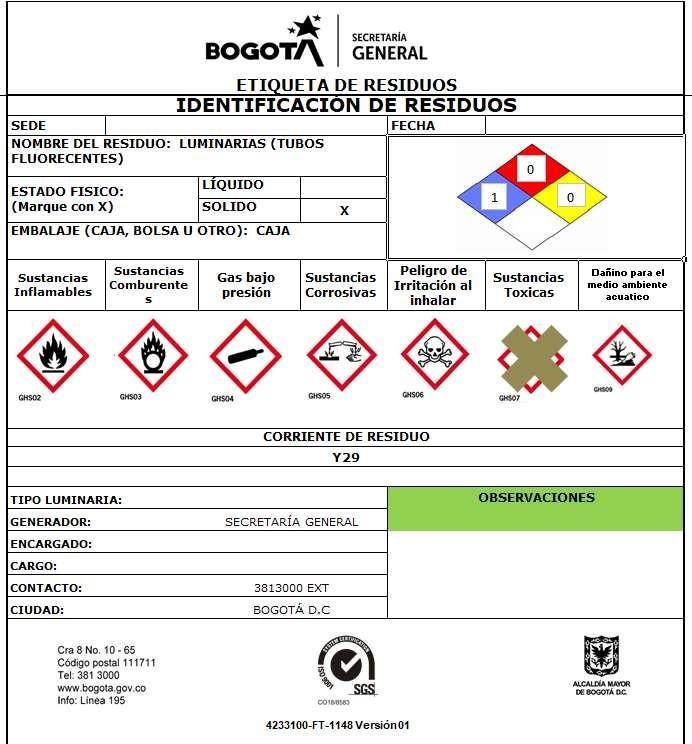 Fuente: Secretaría General Alcaldía Mayor de Bogotá D.C.En la siguiente tabla se presentan los pictogramas para identificar los residuos peligrosos conforme al Sistema Globalmente Armonizado – SGA:Tabla 35 Identificación de residuos peligrosos de acuerdo con el SGAFuente: Secretaría General Alcaldía Mayor de Bogotá D.C.Especificaciones técnicas para el manejo de los principales residuos peligrosos generados en la sede Archivo de BogotáConsiderando, que en la sede Archivo de Bogotá se realizan actividades particulares en cumplimiento de su misionalidad de conservación documental, se generan residuos peligrosos diferentes a los generados en otras sedes, es por ello que se especifican algunos aspectos para su manejo interno, como se detalla a continuación:Residuos biológicos, medios de cultivo y biosanitarios:Todos los residuos biológicos peligrosos infecciosos y biosanitarios deben ser eliminados en doble bolsa roja y rotulados como riesgo biológico. Además, los residuos biológicos cortopunzantes deben ser almacenados en recipientes resistentes a la punción con tapa de cierre seguro; una vez llenos hasta las 3 cuartas partes, se deben sellar para disposición final.Medios de cultivo líquidos y/o sólidos inoculados con diferentes microorganismos tanto bacterias como hongos ambientales y documentales, antes de inactivarlos por calor. Identificación de peligros: riesgos para la salud: Categoría II (mediano riesgo). Clasificación de los reactivos de uso IN VITRO según el INVIMA mediante Decreto 3770 de 2004.Medios de cultivo líquidos y/o sólidos inoculados con diferentes microorganismos tanto bacterias como hongos ambientales y documentales, después de inactivados por calor húmedo. Pueden quedar activas algunas micotoxinas (toxinas de hongos). Identificación de peligros: Riesgos para la salud: Categoría II (mediano riesgo). Clasificación de los reactivos de uso IN VITRO según el INVIMA mediante Decreto 3770 de 2004.Biocontaminados impregnados con residuos microbiológicos, desactivados con desinfectantes. (Algodones, gasa, filtros de gases, cortopunzantes): Riesgos para la salud Categoría II (mediano riesgo). Clasificación de los reactivos de uso IN VITRO según el INVIMA mediante decreto 3770 de 2004.Residuos químicos:Fijador y revelador de microfilmación. Fijador G343C. Ingredientes: tiosulfato de amonio, ácido bórico, Acetato de sodio, sulfito de sodio. Es líquido concentrado. Identificación de riesgos: Riesgos para la salud: Contacto con los ojos: leve irritación Inhalación: ninguna. Cuando se calienta hasta descomposición hay emisión de vapores altamente tóxicos de dióxido de azufre Ingestión: posiblemente una muy leve irritación. Reactividad: ninguna Riesgo de incendio: ninguno Riesgos específicos: ninguno.Revelador G231C Ingredientes. Hidroquinona, carbonato de potasio 1-fenil-4-metil- 4hidroximetil-3 pirasolidona. Es líquido concentrado. Identificación de riesgos: Riesgos para la salud: Contacto con los ojos: irritación Inhalación: ninguna. Cuando se calienta hasta descomposición hay emisión de vapores altamente tóxicos de dióxido de azufre Ingestión: posiblemente una muy leve irritación. Contacto con la piel: ligera irritación y posible eczema Tiosulfato de amonio Ácido bórico Acetato de sodio Sulfito de sodio Reactividad: ninguna Riesgo de incendio: ninguno Riesgos específicos: ninguno.Colorantes de tinción (azul de lactofenol, cristal violeta, lugol, azul comassie en solución de ácido acético-etanol, mezcla etanol-acetona). Azul de lactofenol. Descripción Reactivo de laboratorio Composición: solución acuosa. Identificación de riesgos: Componentes peligrosos: Ácido láctico y fenol Riesgos para la salud: Irritante y tóxico Contacto con la piel: irritación, riesgo de absorción, provoca quemaduras Ingestión: irritación en mucosas de boca, faringe, esófago y tracto digestivo Contacto con los ojos: fuerte irritación, lesiones oculares graves Inhalación: irritación de las mucosas, dificultad para respirar, tos. Riesgos de incendio: pueden producirse mezclas explosivas con el aire.Cristal violeta – Violeta de Genciana. Descripción: Reactivo de laboratorio – indicador – compuesto orgánico. Composición: compuesto orgánico, sólido, polvo cristalino. Identificación de riesgos: Riesgos para la salud: Inhalación: causa irritaciones del tracto respiratorio superior Contacto con la piel: irritaciones. Hidroquinona Carbonato de potasio Bromuro de potasio Dietilenglicol Sulfito de potasio 1-fenil-4-metil4-hidroximetil3- pirazolidona Contacto con los ojos: irritaciones, posibilidad de daño permanente Ingestión: nocivo, dolor abdominal, náuseas, vómitos, y diarrea. En casos extremos puede haber parálisis respiratoria. Riesgo de Incendio: combustible leve Riesgo de reactividad: normalmente estable.Azul de coomassie. Descripción: Reactivo de laboratorio – indicador – compuesto orgánico. Composición: compuesto orgánico, sólido, cristales color azul. Identificación de riesgos: Riesgos para la salud: Inhalación: nocivo, produce tos, dolor al pecho, irritación de las membranas mucosas y en el tracto respiratorio superior Contacto con la piel: irritaciones, enrojecimiento y dolor Contacto con los ojos: irritaciones, comezón, enrojecimiento y dolor Ingestión: nocivo, náuseas, vómitos, diarrea, irritaciones gastrointestinales. Riesgo de Incendio: ligeramente combustible Riesgo de reactividad: normalmente estable.Lugol. Descripción: Reactivo de laboratorio para tinción de Gram Composición: solución acuosa con componentes orgánicos e inorgánicos peligrosos. Identificación de riesgos: Riesgos para la salud: Inhalación: nocivo, produce tos, dolor al pecho, irritación de las membranas mucosas y en el tracto respiratorio superior Contacto con la piel: irritaciones leves Contacto con los ojos: irritaciones leves Ingestión: nocivo para organismos acuáticos Riesgo de Incendio: incombustible Riesgo de reactividad: normalmente estable.Etanol. Descripción Líquido incoloro con olor característico. Inflamable. Identificación de riesgos: Riesgos para la salud: Inhalación: tos, somnolencia, dolor de garganta, fatiga y dolor de cabeza. Contacto con la piel: puede producir sequedad en la piel Contacto con los ojos: enrojecimiento, dolor y quemazón Ingestión: náuseas y dolor abdominal Riesgo de Incendio: Fácilmente inflamable. El vapor se mezcla bien con el aire, formándose fácilmente mezclas explosivas. Riesgo de reactividad: normalmente estable.Acetona. Identificación de riesgos: Riesgos para la salud: Inhalación: nocivo. Los vapores son irritantes a las membranas y mucosas del tracto respiratorio superior (nariz, garganta) Contacto con la piel: irritación y resecamiento, pudiendo ocasionar una dermatitis. Al ser absorbida a trasvés de la piel, puede causar toxicidad sistemática Contacto con los ojos: irritación severa Ingestión: en altas concentraciones puede causar danos a los riñones, cambios metabólicos y coma. Irritante. Efecto tóxico sobre el sistema nervioso central “, narcosis”, caracterizado por dolor de cabeza, vértigo, náuseas, perdida de la coordinación. Riesgo de Incendio: extremadamente inflamable. Riesgo de reactividad: normalmente estable. Efectos sobre el ambiente: peligroso para la vida acuática. Contacto con los ojos: Puede causar lesiones graves en los ojos. Inhalación: Irritante grave para las vías respiratorias y las membranas mucosas. Ingestión: Podría causar daños serios al tracto digestivo. Reactividad: 0 (No tiene peligro): El material es estable si se usa y se almacena adecuadamente. Riesgo de incendio: No tiene peligro. Riesgos específicos: Corrosivo.Tratamiento de residuos peligrosos biológicos – medios de cultivo contaminados:El laboratorio de química, física y biología del Archivo de Bogotá genera residuos peligrosos biológicos que corresponden a medios de cultivo contaminados con hongos y/o bacterias ambientales, algunos de los cuales pueden llegar a ser perjudiciales si no son inactivados en el menor tiempo posible. Por esta razón se debe:Desactivar el material biológico por el método de calor húmedo (15 PSI, 121ºC durante 25 minutos).Introducir el material biológico inactivado dentro de bolsa roja, las cuales deben ser rotulados.Depositar el material biológico en un área específica del laboratorio, la cual debe estar identificada adecuadamente.Transportar los residuos de riesgo biológico siguiendo la ruta de evacuación diseñada para tal fin.Almacenar temporalmente los residuos de riesgo biológico en los contenedores identificados que se encuentran en el cuarto de residuos peligrosos del Archivo de Bogotá.Entregar los residuos de riesgo biológico a una empresa autorizada por la autoridad ambiental, para su manejo, desactivación y disposición final.Desactivación de alta eficiencia de los residuos microbiológicos generados:Los profesionales del laboratorio de química, física y biología deben realizar la desactivación de alta eficiencia de microorganismos por medio de la autoclave. Este procedimiento somete a los microorganismos contenidos en los residuos biológicos a altas temperaturas y presiones, con lo cual se logra su esterilización.Recolección de residuos biosanitarios. Las áreas técnicas del Archivo de Bogotá donde se generan residuos biosanitarios son:Descripción de documentos textualesDescripción de documentos gráficos y cartográficosDigitalizaciónMicrofilmaciónCuarto de reveladoIntervencionesAlmacenamientoEncuadernaciónLaboratorio de física, química y biologíaLimpieza documental.En cada una de las áreas mencionadas se debe encontrar un punto de recolección con una bolsa de color rojo identificada con un rótulo similar al que se muestra en la figura 2. Una vez se completa la capacidad de la bolsa roja, se debe transportar hasta el cuarto de residuos peligrosos siguiendo la ruta de evacuación diseñada para tal fin, depositar en los contenedores identificados y entregar a la empresa autorizada por la Secretaría General de la Alcaldía Mayor de Bogotá D.C. para su manejo, desactivación y disposición final.Recolección de residuos cortopunzantes. Estos residuos deben ser recolectados en envases plásticos resistentes a la ruptura o perforación hasta alcanzar su capacidad, debidamente rotulados; finalmente, se cierran y se entregan a la empresa autorizada.Recolección de baterías. Las baterías generadas por lo equipos de medición de humedad relativa y la temperatura deben ser almacenadas en una bolsa de plástico o envase plástico y una vez se completa la capacidad de éste se debe solicitar su recolección al área de Almacén de la Secretaría General de Alcaldía Mayor de Bogotá D.C.Reporte mensual de generación de residuos peligrosos y residuos de aparatos eléctricos y electrónicosPara efectuar seguimiento de los residuos peligrosos y residuos de aparatos eléctricos y electrónicos generados, la Entidad ha establecido el registro de estos, en la Bitácora de Generación de Residuos (formato 4233100-FT-1170) que se diligencia de manera electrónica, por parte del delegado ambiental de cada sede o la persona asignada para este fin y debe ser enviada al correo electrónico gestionambiental@alcaldiabogota.gov.co, los primeros cinco (5) días del mes siguiente al reporte. A continuación, se relaciona en la bitácora en mención:Figura 3. Bitácora de Generación de Residuos (sección residuos peligrosos)Fuente: Secretaría General Alcaldía Mayor de Bogotá D.C.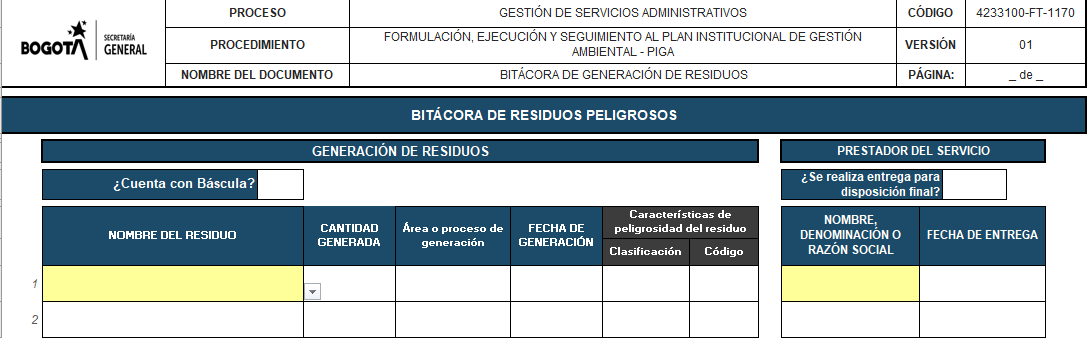 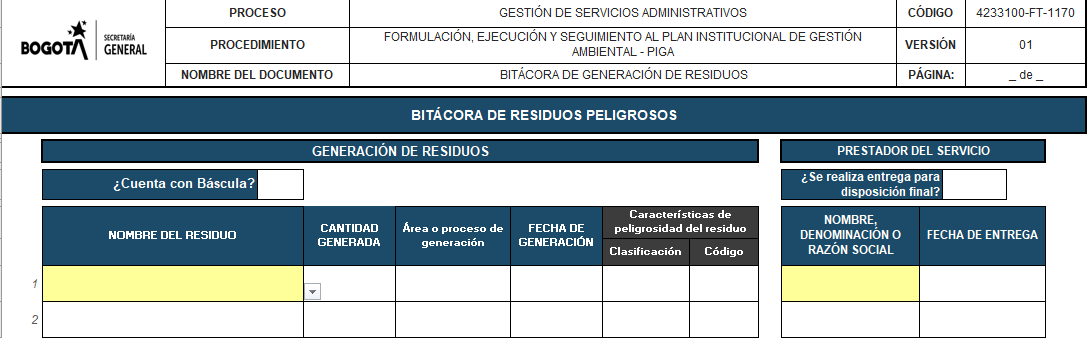 Para diligenciar este formato, debe tenerse en cuenta las siguientes indicaciones:Seleccionar la pestaña de residuos peligrososSeleccionar si la sede tiene o no báscula para el pesaje de residuosSeleccionar el tipo de residuos peligrosos y/o residuos de aparatos eléctricos y electrónicos generadoRegistrar la cantidad de residuos peligrosos y/o residuos de aparatos eléctricos y electrónicos generados. La cifra debe ser ingresada en unidad de peso, para este caso en kilogramos (kg), con máximo 2 decimalesEspecificar el área de generación del residuo peligrosos y/o residuo de aparato eléctrico y electrónicoIndicar la fecha de generación del residuo peligrosos y/o residuo de aparatos eléctricos y electrónicosEspecificar si para el mes de reporte se realizó o no la recolección de los residuos peligrosos y/o residuos de aparatos eléctricos y electrónicos por parte del gestor autorizada con el que se tenga alianza. En caso afirmativo, seleccionar la razón social de dicho gestor e indicar la fecha de recolecciónIncluir las observaciones, los comentarios que se consideren pertinentes acerca de la gestión de los residuos peligrosos en el período de reporteMovilización internaA continuación, se describen las condiciones para la movilización interna de los residuos peligrosos y residuos de aparatos eléctricos y electrónicos que se generan en las diferentes sedes de la entidad.Sedes Manzana Liévano, Archivo de Bogotá, Centro Memoria, Paz y Reconciliación y Centro de Encuentro Bosa:Las sedes Manzana Liévano, Archivo de Bogotá, Centro Memoria, Paz y Reconciliación y Centro de Encuentro Bosa cuentan con áreas de almacenamiento temporal de residuos peligrosos y residuos de aparatos eléctricos y electrónicos, por lo cual el almacenamiento temporal de estos residuos se realiza directamente en cada sede. En la siguiente tabla se relacionan las consideraciones para la movilización interna y los elementos de protección personal necesarios para ejecutar esta actividad.Tabla 36 Consideraciones para el transporte interno de residuos peligrosos y residuos de aparatos eléctricos y electrónicos en las sedes con área de acopio temporalFuente: Secretaría General Alcaldía Mayor de Bogotá D.C.Otras sedes, SuperCade y Centro de Encuentro:Para los residuos que se generan en demás sedes Centro de Encuentro, sede alterna Tequendama Suites and Hotel, SuperCade y Cade se deberá informar a Gestión Ambiental mediante el diligenciamiento de la bitácora de generación de residuos (FT-1170) y el envío al correo electrónico de gestionambiental@alcaldiabogota.gov.co, en caso de requerir la recolección está se realizará a través de un gestor externo autorizado con el que se cuenta con alianza, contrato y/o convenio vigente.Almacenamiento temporal de residuos peligrosos y residuos eléctricos y electrónicosSe plantea acopio de residuos peligrosos y residuos de aparatos eléctricos y electrónicos según la sede y el tipo de residuos a almacenar temporalmente, de la siguiente manera: Manzana Liévano:Ubicado en el segundo sótano de la Alcaldía Mayor, bajo el edificio Bicentenario I se encuentra habilitado un sitio en forma de L de 1 metros de ancho y 4 metros de largo, con altura de 2 metros, con área aproximada de 4 m2, individualizado del exterior mediante puerta metálica con llave que manejan exclusivamente funcionarios del PIGA de la Secretaría General, en la que se almacenan temporalmente los residuos peligrosos y RAEE. El lugar de almacenamiento cuenta con estibas, kits antiderrames, etiquetas para residuos peligrosos, aviso cuarto de residuos peligrosos, matriz de compatibilidad y hojas de seguridad de los elementos presentes en el cuarto. En el área se encuentra cercana una manguera contra incendios.Este cuarto de almacenamiento está habilitado para hacer el acopio temporal de residuos peligrosos como tóneres y residuos de aparatos eléctricos y electrónicos.Archivo de Bogotá:Ubicado en el primer sótano del Archivo de Bogotá, se encuentra habilitado un sitio, individualizado del exterior mediante puerta metálica con llave, en la que se almacenan temporalmente los residuos peligrosos y RAEE. El lugar de almacenamiento cuenta con estibas, kits antiderrames, etiquetas para residuos peligrosos, aviso cuarto de residuos peligrosos, matriz de compatibilidad y hojas de seguridad de los elementos presentes en el cuarto. En el área se encuentra cercana una manguera contra incendios.Centro Memoria, Paz y Reconciliación:Ubicado en el primer sótano de la sede, se encuentra habilitado un sitio para el almacenamiento temporal de los residuos peligrosos y RAEE. El lugar de almacenamiento cuenta con estibas, kits antiderrames, etiquetas para residuos peligrosos, aviso cuarto de residuos peligrosos, matriz de compatibilidad y hojas de seguridad de los elementos presentes en el cuarto. Centro de Encuentro Bosa:Ubicado en un área individual de la sede, en una de las casas contiguas a la edificación de atención a la ciudadanía. El lugar de almacenamiento cuenta con kit antiderrames, etiquetas para residuos peligrosos, aviso cuarto de residuos peligrosos, matriz de compatibilidad y hojas de seguridad de los elementos presentes en el cuarto.Otras sedes SuperCade y Centros de EncuentroPara estas sedes donde no se cuenta con un área de almacenamiento temporal de residuos peligrosos y residuos de aparatos eléctricos y electrónicos, se realiza el embalaje y etiquetado de manera prioritaria cada vez que se generan residuos peligrosos y residuos de aparatos eléctricos y electrónicos y se debe diligenciar la bitácora de generación de residuos (FT-1170) e informar de manera electrónica al Equipo de Gestión Ambiental por medio del correo electrónico gestionambiental@alcaldiabogota.gov.co para que se programe a la brevedad la recolección de estos residuos por parte de la empresa gestora contratada por la Entidad para su recolección.Manejo de otros residuos:Aceites usados de origen institucional y automotriz. El aceite usado generado del mantenimiento de los equipos como plantas eléctricas, ascensores, escaleras eléctricas y vehículos se deberá gestionar por parte de los contratistas conforme a la Resolución 1188 de 2003 o la norma que lo modifique o sustituya y las cláusulas ambientales establecidas en los procesos de contratación. Por parte del contratista debe remitir a la Entidad los permisos ambientales y en los informes de ejecución periódicos los certificados de movilización y, tratamiento o disposición final según corresponda.Medidas de contingenciaObjetivo:Brindar directrices aplicadas a la gestión de residuos peligrosos de la Secretaría General que permita evitar la generación de un evento de emergencia y el de reducir y controlar sus afectaciones en caso de suceder el evento, de manera que se proteja el bienestar de los recursos naturales que puedan estar comprometidos, así como el bienestar del personal en su manipulación y de la comunidad en general.Alcance:Esta sección tiene como propósito brindar las herramientas necesarias para la prevención y atención de eventos de emergencia asociados a la gestión de residuos peligrosos y residuos de aparatos eléctricos y electrónicos.Responsabilidades:A continuación, se enuncian los responsables de la ejecución del plan de contingencias de residuos peligrosos y residuos de aparatos eléctricos y electrónicos.Tabla 37 Responsables de la ejecución del Plan de ContingenciaFuente: Secretaría General Alcaldía Mayor de Bogotá D.C.Tipos de contingencias:A continuación, se enuncian los tipos de contingencias que eventualmente pueden generarse en la manipulación de residuos peligrosos y residuos de aparatos eléctricos y electrónicos y se plantean acciones correctivas y preventivas:Tabla 38 Tipos de contingencias que se pueden presentar en las sedes concertadasFuente: Secretaría General Alcaldía Mayor de Bogotá D.C.Señalización:Existen dos tipos de señalización, la preventiva y la informativa, como se describe a continuación y se presenta en la siguiente tabla:Preventivo: Hace referencia a la prohibición de ciertas actividades que pueden facilitar algún tipo de emergencia.Informativo: Identifican las diferentes áreas que hacen parte de la empresa.Tabla 39 Tipo de señalizaciónFuente: Secretaría General Alcaldía Mayor de Bogotá D.C.Tabla 40 Organismos de socorroFuente: Secretaría General Alcaldía Mayor de Bogotá D.C.Medidas para la entrega de residuos al transportadorLos residuos se entregan a la empresa gestora externa de residuos peligrosos y residuos de aparatos eléctricos y electrónicos, bien sea solo transportadora o que efectúe integralmente transporte y, tratamiento o disposición final, deben estar debidamente embalados, etiquetados, identificados, contando con su ficha de seguridad. A su vez, la empresa gestora de transporte debe cumplir con el Decreto 1079 de 2015, con requisitos tales como señalización del vehículo con el código de naciones unidas y del tipo de residuo a transportar, kit de control de derrames, extintores, botiquín, alarma de reversa, recipientes para almacenar los residuos; entre otros. La entrega de residuos peligrosos y residuos de aparatos eléctricos y electrónicos se deberá hacer a través de un gestor externo autorizado y se debe diligenciar el formato FT-1149 Lista de verificación de residuos peligrosos gestores externos.Durante cada entrega de residuos peligrosos y residuos de aparatos eléctricos y electrónicos se debe contar con el acompañamiento de un profesional del Equipo Ambiental o su delegado para el diligenciamiento del formato FT-1149 y la supervisión de que las acciones ejecutadas en esta actividad den cumplimiento normativo a la manipulación y transporte de los residuos peligrosos y residuos de aparatos eléctricos y electrónicos.Componente III: Manejo Externo Ambientalmente SeguroObjetivo generalVerificar el cumplimiento normativo asociado al manejo externo de los residuos peligrosos y residuos de aparatos eléctricos y electrónicos generados en las sedes de la entidad.Objetivos específicosEfectuar el acompañamiento en la entrega a la empresa gestora contratada de residuos peligrosos y residuos de aparatos eléctricos y electrónicos generados en las sedes de la entidad.Cumplir y exigir cumplimiento en cuanto al adecuado transporte de residuos peligrosos y residuos de aparatos eléctricos y electrónicos conforme al Decreto 1079 de 2015.Exigir cumplimiento a los gestores RESPEL del Decreto 1076 de 2015 respecto a las obligaciones del transportador y gestor o receptor de los residuos peligrosos y residuos de aparatos eléctricos y electrónicos generados en la entidad.Tabla 41 Metas e Indicadores componente IIIFuente: Secretaría General Alcaldía Mayor de Bogotá D.C.Descripción de transporte, tratamiento y disposición finalLos residuos peligrosos y residuos de aparatos eléctricos y electrónicos generados en las sedes de la Secretaría General son dispuestos por gestores externos, como se relaciona de la siguiente manera:Tabla 42 Gestor externoFuente: Secretaría General Alcaldía Mayor de Bogotá D.C.En el marco del cumplimiento de las metas del componente de manejo externo ambientalmente seguro, al momento de realizar la entrega de los residuos peligrosos y residuos de aparatos eléctricos y electrónicos al gestor externo, se deberá diligenciar el formato 4233100-FT-1149 Lista de verificación de residuos peligrosos gestores externos, para revisar el cumplimiento de las características técnicas y normativas para el transporte de residuos peligrosos.Componente IV: Ejecución, Seguimiento y Evaluación Del PlanObjetivo generalDesarrollar acciones orientadas al seguimiento continuo de los objetivos, metas e indicadores consignados en el presente Plan.Objetivos específicosEfectuar seguimiento de metas, objetivos e indicadores planteados en el presente documento para verificar su cumplimiento.Tabla 43 Meta e Indicador componente IVFuente: Secretaría General Alcaldía Mayor de Bogotá D.C.Personal responsable de la ejecuciónLa ejecución del presente Plan de Gestión Integral de Residuos Peligrosos y Residuos de Aparatos Eléctricos y Electrónicos será liderada por el Equipo Técnico Gestión Ambiental de la Dirección Administrativa y Financiera y, ejecutado por los(as) profesionales del Equipo Técnico Gestión Ambiental y los delegados ambientales que se encuentran en cada una de las sedes de la entidad (Manzana Liévano, Archivo de Bogotá, SuperCade y Centros de Encuentro).Plan de capacitación y sensibilizaciónSe efectuarán capacitaciones periódicas dirigidas a funcionarios, personal de apoyo y delegados ambientales de cada sede tal como se estipula en el cronograma de actividades, las cuales pueden ser desarrolladas de manera presencial o virtual y que se encuentran en el marco de la implementación del Plan Institucional de Gestión Ambiental – PIGA.Dentro de las temáticas que se planean ejecutar este año, se encuentran las siguientes:Socializaciones acerca del manejo interno de los residuos peligrosos y residuos de aparatos eléctricos y electrónicos dirigido a delegados ambientales.Se realizará una (1) actividad correspondiente a la gestión de residuos peligrosos y residuos de aparatos eléctricos y electrónicos en sede(s) de la entidad.Adicionalmente, se usará la plataforma SOY 10 y demás medios de comunicación de la Entidad, con el ánimo de socializar temas y tips relacionados con la gestión de residuos peligrosos y residuos de aparatos eléctricos y electrónicos en el marco de la campaña Ambiental PIGA 2023 - ¡Rétate con el PIGA!Seguimiento y evaluaciónEl seguimiento y evaluación del presente Plan de Gestión Integral de Residuos Peligrosos y Residuos de Aparatos Eléctricos y Electrónicos estará bajo el seguimiento y evaluación por parte del Equipo Técnico Gestión Ambiental de la Dirección Administrativa y Financiera.Cronograma de actividadesTabla 44 CronogramaFuente: Secretaría General Alcaldía Mayor de Bogotá D.C.ARTICULACIÓNARTICULACIÓNPROCESO2211500-PO-023 GESTIÓN DE SERVICIOS ADMINISTRATIVOSPROCEDIMIENTO2210111-PR-203 FORMULACIÓN, EJECUCIÓN Y SEGUIMIENTO AL PIGADOCUMENTOPLAN INSTITUCIONAL DE GESTIÓN AMBIENTAL PIGA 2020 - 2024SedesSedesSedesSedesSedesNo.SedeDirecciónHorarioObservación1.MANZANA LIÉVANOCarrera 8 No. 10 - 65Lunes-viernes de 7 am a 4:30 pmSede propia. Se comparte actualmente con Secretaría Distrital de Gobierno y Secretaría Jurídica Distrital. / Operación Administrativa - Institucional2.ARCHIVO DE BOGOTÁCalle 6 B No. 5 - 75Lunes-viernes de 7 am a 4:30 pmSede Propia / Operación Administrativa - InstitucionalSedesSedesSedesSedesSedesNo.SedeDirecciónHorarioObservación3.SUPERCADE 20 DE JULIOCarrera. 5A No. 30C - 20 SurLunes-viernes de 7 am a 4:30 pmSede Propia / Operación Administrativa - Institucional4.SUPERCADE AMÉRICASAv. Carrera 86 No. 43 - 55 surLunes-viernes de 7 am a 4:30 pmSede Propia / Operación Administrativa - Institucional 5.SUPERCADE BOSAAvenida Calle 57 R Sur No.72 D -12Lunes-viernes de 7 am a 4:30 pmSede Propia / Operación Administrativa - Institucional 6.SUPERCADE SUBACalle 145 No. 103B - 90Lunes-viernes de 7 am a 4:30 pmSede Propia / Operación Administrativa - Institucional 7.SUPERCADE ENGATIVÁTv. 113B No. 66-54Lunes-viernes de 7 am a 4:30 pmSede Propia / Operación Administrativa - Institucional8.SUPERCADE MANITASCra. 18 L No. 70 B - 50 SurLunes-viernes de 7 am a 4:30 pmSede Propia / Operación Administrativa - Institucional9.SUPERCADE CADCarrera 30 No. 25- 90Lunes-viernes de 7 am a 4:30 pmSede Propia / Operación Administrativa - Institucional10.SUPERCADE CALLE 13Avenida Calle 13 No. 37 - 35Lunes-viernes de 7 am a 4:30 pmSede Propia / Operación Administrativa - Institucional11.SUPERCADE SOCIALDiagonal 23 No.69 A - 55Lunes-viernes de 7 am a 4:30 pmSede Propia / Operación Administrativa - InstitucionalSedesSedesSedesSedesSedesNo.SedeDirecciónHorarioObservación12.CENTRO DE ENCUENTRO CIUDAD BOLÍVARCarrera 17 F No. 69 A – 32 SurLunes-viernes de 7 am a 4:30 pmPredio en comodato.13.CENTRO DE ENCUENTRO RAFAEL URIBE URIBECalle 22 Sur No. 14 A- 99Lunes-viernes de 7am a 4:30 pmPredio propio14.CENTRO DE ENCUENTRO BOSACalle 69A Sur No. 92 - 47Lunes-viernes de 7 am a 4:30 pmPredio/Sede en Comodato15.CENTRO DE ENCUENTRO CHAPINEROCalle 63 No. 15 - 58Lunes-viernes de 7 am a 4:30 pmPredio/Sede en Arriendo16.CENTRO DE ENCUENTRO PATIO BONITOCarrera 87 No. 5B - 21Lunes-viernes de 7 am a 4:30 pmPredio/Sede en Comodato17.CENTRO DE ENCUENTRO SUBATransversal 126 No. 133 - 32Lunes-viernes de 7 am a 4:30 pmPredio/Sede en Comodato.18.CENTRO DE MEMORIA PAZ Y RECONCILIACIÓNCarrera 19B No. 24-86Lunes-viernes de 7 am a 4:30 pmPredio propio.19.SUITES AND HOTEL TEQUENDAMACarrera 10 No. 27 – 51Lunes-viernes de 7 am a 4:30 pmSede en Arriendo, piso 27SedesSedesSedesSedesSedesNo.SedeDirecciónHorarioObservación20.CADE GAITANATransversal 126 No. 134 - 88Lunes-viernes de 7 am a 4:30 pmPredio/Sede en Comodato21.CADE SERVITÁCalle 165 No. 7 - 52Lunes-viernes de 7 am a 4:30 pmPredio/Sede en Comodato22.CADE LA VICTORIADiagonal 37 Sur No. 2 - 00 EsteLunes-viernes de 7 am a 4:30 pmPredio/Sede en Comodato23.CADE PATIO BONITOCarrera 87 No. 5 B - 21Lunes-viernes de 7 am a 4:30 pmPredio/Sede en Comodato24.CADE LUCEROSCarrera 17 F No. 69 A - 32 SurLunes-viernes de 7 am a 4:30 pmPredio en comodatoTipo de normaNo.Fecha de expediciónObjetoLey916/07/1979Por la cual se dictan medidas sanitariasLey552/07/1993Por medio de la cual se aprueba el "Convenio número 170 y la recomendación número 177 sobre la seguridad en la utilización de los productos químicos en el trabajo", adoptados por la 77A. Reunión de la conferencia general de la OIT, Ginebra, 1990.Resolución11881/09/2003Por la cual se adopta el manual de normas y procedimientos para la gestión de aceites usados en el Distrito Capital.Resolución140217/07/2006Por la cual se desarrolla parcialmente el Decreto 4741 del 30 de diciembre de 2005, en materia de residuos o desechos peligrosos.Resolución13622/08/2007Por la cual se establece los requisitos y el procedimiento para el Registro de Generadores de Residuos o Desechos Peligrosos, a que hacen referencia los artículos 27 y 28 del Decreto 4741 del 30 de diciembre de 2005Ley125227/11/2008Por la cual se dictan normas prohibitivas en materia ambiental, referentes a los residuos y desechos peligrosos y se dictan otras disposiciones.Resolución37226/02/2009Por la cual se establecen los elementos que deben contener los Planes de Gestión de Devolución de Productos Posconsumo de Baterías Usadas Plomo Acido, y se adoptan otras disposicionesResolución129708/07/2010Por la cual se establecen los Sistemas de Recolección Selectiva y Gestión Ambiental de Residuos de Pilas y/o Acumuladores y se adoptan otras disposiciones.Resolución151105/08/2010Por la cual se establecen los Sistemas de Recolección Selectiva y Gestión Ambiental de Residuos de Bombillas y se adoptan otras disposiciones.Resolución151205/08/2010Por la cual se establecen los Sistemas de Recolección Selectiva y Gestión Ambiental de Residuos de Computadores y/o Periféricos y se adoptan otras disposiciones.Resolución36103/03/2011Por la cual se modifica la resolución 0372 de 2009Resolución175425/03/2011Por la cual se adopta el Plan para la Gestión Integral de Residuos Peligrosos para el Distrito CapitalResolución122314/05/2014Por la cual se establecen los requisitos del curso básico obligatorio de capacitación para los conductores de vehículos de carga que transportan mercancías peligrosas y se dicta una disposición.Decreto107626/05/2015Por medio del cual se expide el Decreto Único Reglamentario del Sector Ambiente y Desarrollo SostenibleDecreto107926/05/2015Por medio del cual se expide el Decreto Único Reglamentario del Sector TransporteDecreto28415/02/2018Por el cual se adiciona el Decreto número 1076 de 2015, Único Reglamentario del Sector Ambiente y Desarrollo Sostenible, en lo relacionado con la Gestión Integral de los Residuos de Aparatos Eléctricos y Electrónicos (RAEE) y se dictan otras disposicionesMetaIndicador de la metaIdentificar el 100% de las actividades generadoras de Respel y RAEEIncluir cláusulas ambientales en el 100% de los contratos de la entidad en los que se puedan generar residuos peligrosos y/o RAEE y a los que apliquen este tipo de cláusulasActividadSitioSedeTipo de residuoIdentificación del residuoTipo de disposición finalObservaciónEjecución de labores administrativasOficinas, áreas de labores administrativas, áreas de operación misionalTodas las sedesResiduos peligroso y RAEETóner o cartuchosLuminariasPilasRAEEAlmacenamiento, tratamiento y/o disposición final con operador certificadoGeneración en acciones administrativas y/o misionales.Los RAEE (computadores y perfiericos, teléfonos, etc.) deben darse de baja para poder efectuar el respectivo proceso de bajaEjecución de actividades de mantenimiento y adecuación de espacios físicosOficinas, cafetería, auditoriosTodas las sedesResiduos peligrosos y RAEELuminariasRAEE´s,Residuos o elementos impregnados con pintura, elementos o residuos impregnados con pegamento u otras sustancias químicas.Almacenamiento, tratamiento y/o disposición final con operador certificadoGeneración en acciones de mantenimiento preventivo y correctivo.Ejecución de labores de aseoBaños, cocinetas, superficies de limpieza, pisos, etc.Todas las sedesResiduos peligrososRecipientes impregnados de sustancias químicas como: desinfectantes, ceras, desengrasantes, etc.Almacenamiento temporal en la Entidad y reutilización y/o disposición final por parte del proveedor del servicio de aseo y cafetería.Generación en la prestación del servicio de aseoRecolección de residuos posconsumo para la ciudadaníaPuntos ecolectaManzana Liévano, SuperCade´sResiduos peligrosos y RAEELuminariasRAEEBaterías y pilasRecepción en puntos ecolecta y disposición final por parte operador certificado.Elementos dispuestos en puntos ecolecta en donde la ciudadanía y servidores pueden depositar los RAEE´s, luminarias y pilas generados en los hogares.Mantenimiento de vehículosTalleres autorizadosVehículos propios de la Secretaría GeneralResiduos Peligrosos y RAEEAceites y lubricantes usadosBaterías de vehículos UsadasEnvases de pinturaFiltros de motor y combustibleRAEETratamiento y/o disposición final por parte del prestador del servicioMantenimiento preventivo y correctivos de los vehículos de la entidad. Se generan en talleres que garantizan su correcta gestión.Mantenimiento de ascensores y plantas eléctricasAscensores y plantas eléctricasSedes que cuentan con estos equiposResiduos peligrosos y RAEEAceites usadosResiduos peligrosos (Trapos, estopas, etc.)RAEETratamiento y/o disposición final por parte del prestador del servicioMantenimiento preventivo y/o correctivo de ascensores y plantas eléctricasPreservación y archivo documentalLaboratorio de química y físicaArchivo de BogotáResiduos peligrososEnvases y residuos químicos vencidos y/o solucionesMedios de cultivoBiosanitariosElementos de protección personalAlmacenamiento, tratamiento y/o disposición final con operador certificadoAnálisis de laboratorio para la preservación documentalRevisión de botiquines de primeros auxiliosÁreas administrativasTodas las sedesResiduos peligrososMedicamentos vencidosAlmacenamiento, tratamiento y/o disposición final con operador certificadoVerificación de los botiquines de primeros auxiliosTipo de residuoCorriente del residuoActividad GeneradoraEnvases de productos de aseoY12Aseo y limpieza de instalacionesTónerY12 – A4070Servicios administrativos y de atención al clienteBombillos y luminarias (Tubos fluorescentes, ahorradoras compactas)A2010 - Y29Servicios administrativos y de atención al clienteBalastosY18Servicios administrativos y de atención al clienteRAEES (Residuos de Aparatos Eléctricos y Electrónicos)A1180Servicios administrativos y de atención al clientePinturas, Barnices, lacas, aerosolesY12Servicios de mantenimiento de instalacionesBaterías de plomo ácidoA1160Mantenimiento de vehículos y/o plantas eléctricasPilas y baterías Ni-Cd,litio ion, litio polimérico Y23, Y35, A1010 – A1020Servicios administrativos y de atención al clienteAceite automotriz usadoY8Mantenimiento de vehículosAceite institucional usadoY8Mantenimiento de plantas eléctricas y/o ascensoresFiltros de vehículo usadosY9Mantenimiento de vehículosEnvases de productos de aseoY12Aseo y limpieza de instalacionesTónerY12 – A4070Servicios administrativos y de atención al clienteBombillos y luminarias (Tubos fluorescentes, ahorradoras compactas)A2010 - Y29Servicios administrativos y de atención al clienteBalastosY18Servicios administrativos y de atención al clienteRAEES (Residuos de Aparatos Eléctricos y Electrónicos)A1180Servicios administrativos y de atención al clientePinturas, Barnices, lacas, aerosolesY12Servicios de mantenimiento de instalacionesBaterías de plomo ácidoA1160Mantenimiento de vehículos y/o plantas eléctricasTrapos, estopas impregnadas con grasas y aceitesY9 – A4060Mantenimiento de vehículos, plantas eléctricas y/o ascensoresEnvases de refrigeranteA4130Mantenimiento de aires acondicionadosResiduos químicos líquidos vencidos y/o solucionesY12Conservación documentalEnvases y residuos químicos sólidos vencidos y/o solucionesA4130Conservación documentalSólidos contaminados con pegantesY13Servicios de mantenimiento de instalacionesDesechos de pintura y colorantesA4070 – Y12Servicios de mantenimiento de instalacionesElementos contaminados con tintas, solventes y solucionesA4070Servicios de mantenimiento de instalacionesMedios de cultivo con microorganismosY12 – A4060Conservación documentalElementos de protección personalY12 - A4070Conservación documentalMedicamentos vencidosY3Revisión de botiquinesTipo de residuoCorriente del ResiduoClasificaciónEnvases de productos de aseoY12TóxicoTónerY12 – A4070TóxicoBombillos y luminarias (Tubos fluorescentes, ahorradoras compactas)A2010 - Y29TóxicoBalastosY18TóxicoRAEES (Residuos de Aparatos Eléctricos y Electrónicos)A1180Tóxico – corrosivoPinturas, Barnices, lacas, aerosolesY12TóxicoBaterías de plomo ácidoA1160Corrosivo Pilas y baterías Ni-Cd,litio ion, litio polimérico Y23, Y35, A1010 – A1020TóxicoAceite automotriz usadoY8InflamableAceite institucional usadoY8InflamableFiltros de vehículo usadosY9InflamableTrapos, estopas impregnadas con grasas y aceitesY9 – A4060InflamableEnvases de refrigeranteA4130TóxicoResiduos químicos líquidos vencidos y/o solucionesY12Tóxico Envases y residuos químicos sólidos vencidos y/o solucionesA4130Tóxico Sólidos contaminados con pegantesY13Tóxico – Inflamables Desechos de pintura y colorantesA4070 – Y12Tóxico – InflamablesElementos contaminados con tintas, solventes y solucionesA4070TóxicoMedios de cultivo con microorganismosY12 – A4060TóxicoElementos de protección personalY12 - A4070InfecciosoMedicamentos vencidosY3TóxicoEnvases de productos de aseoY12TóxicoTipo de GeneradorCategorías y RangosExento de registroMenor de 10 kg/mes de residuos generados en los últimos 6 mesesPequeño generadorEntre 10 y 100 kg/mes de residuos generados en los últimos 6 mesesMediano generadorEntre 100 y <1000 kg/mes de residuos generados en los últimos mesesGran generadorMayor o igual a 1000 kg/mes de residuos generados en los últimos 6 mesesSEDE MANZANA LIÉVANOSEDE MANZANA LIÉVANOSEDE MANZANA LIÉVANOMesTotal (Kg/mes)Media móvil de los últimos seis meses (Kg/mes)Mes 149,70,0Mes 278,70,0Mes 3124,250,0Mes 4187,70,0Mes 500,0Mes 69,20,0Mes 743,573,9Mes 830,565,9Mes 919,848,5Mes 1020,320,6Mes 11922,1Mes 1234,526,3Total RESPEL generados607,15Promedio de generación RESPELPromedio de generación RESPEL42,84Tipo de generadorTipo de generadorPequeñoSEDE ARCHIVO DE BOGOTÁSEDE ARCHIVO DE BOGOTÁSEDE ARCHIVO DE BOGOTÁMesTotal (Kg/mes)Media móvil de los últimos seis meses (Kg/mes)Mes 131,10,0Mes 272,650,0Mes 338,450,0Mes 436,30,0Mes 523,70,0Mes 626,10,0Mes 72537,0Mes 851,633,5Mes 925,331,3Mes 1021,9528,9Mes 11025,0Mes 12020,6Total RESPEL generados352,15Promedio de generación RESPELPromedio de generación RESPEL29,41Tipo de generadorTipo de generadorPequeñoSEDE SUPERCADE CADSEDE SUPERCADE CADSEDE SUPERCADE CADMesTotal (Kg/mes)Media móvil de los últimos seis meses (Kg/mes)Mes 100,0Mes 200,0Mes 300,0Mes 400,0Mes 500,0Mes 600,0Mes 700,0Mes 800,0Mes 990,1515,0Mes 10015,0Mes 11015,0Mes 12015,0Total RESPEL generados90,15Promedio de generación RESPELPromedio de generación RESPEL10,0Tipo de generadorTipo de generadorPequeñoSEDE SUPERCADE 20 DE JULIOSEDE SUPERCADE 20 DE JULIOSEDE SUPERCADE 20 DE JULIOMesTotal (Kg/mes)Media móvil de los últimos seis meses (Kg/mes)Mes 100,0Mes 200,0Mes 300,0Mes 400,0Mes 500,0Mes 600,0Mes 700,0Mes 817,73,0Mes 903,0Mes 1003,0Mes 1103,0Mes 1203,0Total RESPEL generados17,7Promedio de generación RESPELPromedio de generación RESPEL2,46Tipo de generadorTipo de generadorExentoSEDE SUPERCADE BOSASEDE SUPERCADE BOSASEDE SUPERCADE BOSAMesTotal (Kg/mes)Media móvil de los últimos seis meses (Kg/mes)Mes 100,0Mes 200,0Mes 300,0Mes 400,0Mes 500,0Mes 600,0Mes 72,60,4Mes 800,4Mes 900,4Mes 1000,4Mes 1100,4Mes 1200,4Total RESPEL generados2,6Promedio de generación RESPELPromedio de generación RESPEL0,43Tipo de generadorTipo de generadorExentoSEDE SUPERCADE ENGATIVÁSEDE SUPERCADE ENGATIVÁSEDE SUPERCADE ENGATIVÁMesTotal (Kg/mes)Media móvil de los últimos seis meses (Kg/mes)Mes 100,0Mes 200,0Mes 300,0Mes 400,0Mes 500,0Mes 600,0Mes 700,0Mes 800,0Mes 900,0Mes 1000,0Mes 1100,0Mes 1227,34,6Total RESPEL generados27,3Promedio de generación RESPELPromedio de generación RESPEL0,76Tipo de generadorTipo de generadorExentoSEDE SUPERCADE AMÉRICASSEDE SUPERCADE AMÉRICASSEDE SUPERCADE AMÉRICASMesTotal (Kg/mes)Media móvil de los últimos seis meses (Kg/mes)Mes 100,0Mes 200,0Mes 300,0Mes 400,0Mes 500,0Mes 600,0Mes 730,955,2Mes 805,2Mes 905,2Mes 1005,2Mes 1149,6513,4Mes 12013,4Total RESPEL generados80,6Promedio de generación RESPELPromedio de generación RESPEL7,92Tipo de generadorTipo de generadorExentoSEDE SUPERCADE CALLE 13SEDE SUPERCADE CALLE 13SEDE SUPERCADE CALLE 13MesTotal (Kg/mes)Media móvil de los últimos seis meses (Kg/mes)Mes 100,0Mes 200,0Mes 300,0Mes 400,0Mes 500,0Mes 600,0Mes 700,0Mes 800,0Mes 93,50,6Mes 1000,6Mes 1100,6Mes 12153,1Total RESPEL generados18,5Promedio de generación RESPELPromedio de generación RESPEL0,81Tipo de generadorTipo de generadorExentoSEDE SUPERCADE MANITASSEDE SUPERCADE MANITASSEDE SUPERCADE MANITASMesTotal (Kg/mes)Media móvil de los últimos seis meses (Kg/mes)Mes 100,0Mes 200,0Mes 300,0Mes 400,0Mes 500,0Mes 600,0Mes 700,0Mes 8101,7Mes 901,7Mes 1001,7Mes 1101,7Mes 1201,7Total RESPEL generados10Promedio de generación RESPELPromedio de generación RESPEL1,39Tipo de generadorTipo de generadorExentoSEDE CADE LA GAITANASEDE CADE LA GAITANASEDE CADE LA GAITANAMesTotal (Kg/mes)Media móvil de los últimos seis meses (Kg/mes)Mes 100,0Mes 200,0Mes 300,0Mes 400,0Mes 500,0Mes 600,0Mes 700,0Mes 800,0Mes 900,0Mes 1011,31,9Mes 1101,9Mes 1201,9Total RESPEL generados11,3Promedio de generación RESPELPromedio de generación RESPEL0,94Tipo de generadorTipo de generadorExentoSEDE CADE LOS LUCEROSSEDE CADE LOS LUCEROSSEDE CADE LOS LUCEROSMesTotal (Kg/mes)Media móvil de los últimos seis meses (Kg/mes)Mes 100,0Mes 200,0Mes 300,0Mes 400,0Mes 500,0Mes 600,0Mes 7193,2Mes 803,2Mes 903,2Mes 1003,2Mes 1103,2Mes 1203,2Total RESPEL generados19Promedio de generación RESPELPromedio de generación RESPEL3,17Tipo de generadorTipo de generadorExentoSEDE CADE PATIO BONITOSEDE CADE PATIO BONITOSEDE CADE PATIO BONITOMesTotal (Kg/mes)Media móvil de los últimos seis meses (Kg/mes)Mes 100,0Mes 200,0Mes 300,0Mes 400,0Mes 500,0Mes 600,0Mes 78,351,4Mes 801,4Mes 901,4Mes 1001,4Mes 1101,4Mes 1201,4Total RESPEL generados8,35Promedio de generación RESPELPromedio de generación RESPEL1,39Tipo de generadorTipo de generadorExentoSEDE CADE LA VICTORIASEDE CADE LA VICTORIASEDE CADE LA VICTORIAMesTotal (Kg/mes)Media móvil de los últimos seis meses (Kg/mes)Mes 100,0Mes 200,0Mes 300,0Mes 400,0Mes 500,0Mes 600,0Mes 700,0Mes 800,0Mes 900,0Mes 1000,0Mes 11244,0Mes 1204,0Total RESPEL generados24Promedio de generación RESPELPromedio de generación RESPEL1,33Tipo de generadorTipo de generadorExentoSEDE CENTRO DE ENCUENTRO BOSASEDE CENTRO DE ENCUENTRO BOSASEDE CENTRO DE ENCUENTRO BOSAMesTotal (Kg/mes)Media móvil de los últimos seis meses (Kg/mes)Mes 100,0Mes 200,0Mes 300,0Mes 400,0Mes 500,0Mes 600,0Mes 799,216,5Mes 8016,5Mes 9016,5Mes 10016,5Mes 1120,8820,0Mes 12020,0Total RESPEL generados120,08Promedio de generación RESPELPromedio de generación RESPEL17,69Tipo de generadorTipo de generadorPequeñoSEDE CENTRO DE ENCUENTRO CHAPINEROSEDE CENTRO DE ENCUENTRO CHAPINEROSEDE CENTRO DE ENCUENTRO CHAPINEROMesTotal (Kg/mes)Media móvil de los últimos seis meses (Kg/mes)Mes 100,0Mes 200,0Mes 300,0Mes 400,0Mes 500,0Mes 600,0Mes 700,0Mes 800,0Mes 911,31,9Mes 1001,9Mes 1101,9Mes 1201,9Total RESPEL generados11,3Promedio de generación RESPELPromedio de generación RESPEL1,26Tipo de generadorTipo de generadorExentoSEDE CENTRO DE ENCUENTRO CIUDAD BOLÍVARSEDE CENTRO DE ENCUENTRO CIUDAD BOLÍVARSEDE CENTRO DE ENCUENTRO CIUDAD BOLÍVARMesTotal (Kg/mes)Media móvil de los últimos seis meses (Kg/mes)Mes 100,0Mes 200,0Mes 300,0Mes 400,0Mes 500,0Mes 600,0Mes 78,91,5Mes 801,5Mes 901,5Mes 1001,5Mes 1101,5Mes 1201,5Total RESPEL generados8,9Promedio de generación RESPELPromedio de generación RESPEL1,48Tipo de generadorTipo de generadorExentoSEDE CENTRO DE ENCUENTRO PATIO BONITOSEDE CENTRO DE ENCUENTRO PATIO BONITOSEDE CENTRO DE ENCUENTRO PATIO BONITOMesTotal (Kg/mes)Media móvil de los últimos seis meses (Kg/mes)Mes 100,0Mes 200,0Mes 300,0Mes 400,0Mes 500,0Mes 600,0Mes 712,72,1Mes 802,1Mes 902,1Mes 1002,1Mes 114,442,9Mes 1202,9Total RESPEL generados17,14Promedio de generación RESPELPromedio de generación RESPEL2,36Tipo de generadorTipo de generadorExentoSEDE CENTRO DE ENCUENTRO RAFAEL URIBE URIBESEDE CENTRO DE ENCUENTRO RAFAEL URIBE URIBESEDE CENTRO DE ENCUENTRO RAFAEL URIBE URIBEMesTotal (Kg/mes)Media móvil de los últimos seis meses (Kg/mes)Mes 100,0Mes 200,0Mes 300,0Mes 400,0Mes 500,0Mes 600,0Mes 712,72,1Mes 802,1Mes 902,1Mes 1002,1Mes 114,442,9Mes 1202,9Total RESPEL generados17,14Promedio de generación RESPELPromedio de generación RESPEL2,36Tipo de generadorTipo de generadorExentoSEDE ALTERNA – RESIDENCIAS TEQUENDAMASEDE ALTERNA – RESIDENCIAS TEQUENDAMASEDE ALTERNA – RESIDENCIAS TEQUENDAMAMesTotal (Kg/mes)Media móvil de los últimos seis meses (Kg/mes)Mes 100,0Mes 200,0Mes 300,0Mes 400,0Mes 500,0Mes 600,0Mes 700,0Mes 800,0Mes 900,0Mes 108,61,4Mes 1101,4Mes 1201,4Total RESPEL generados8,6Promedio de generación RESPELPromedio de generación RESPEL0,72Tipo de generadorTipo de generadorExentoSEDES CON REPORTE ANUAL COMO GENERADORAS DE RESIDUOS PELIGROSOSSEDES CON REPORTE ANUAL COMO GENERADORAS DE RESIDUOS PELIGROSOSSEDES CON REPORTE ANUAL COMO GENERADORAS DE RESIDUOS PELIGROSOSSEDES CON REPORTE ANUAL COMO GENERADORAS DE RESIDUOS PELIGROSOSNombre de la sedeMedia móvil 2023(Kg/mes)Categoría del generadorEstado del reporteManzana Liévano42,84PequeñoRealizadoArchivo de Bogotá29,41PequeñoRealizadoCentro de Encuentro Bosa17,69PequeñoRealizadoCade Patio Bonito1,39No aplicaRealizadoSuperCade Américas7,92No aplicaRealizadoSuperCade CAD10,0PequeñoNo cuenta con registroSolicitud realizada bajo radicado SG 2-2023-9797 y SDA 2023ER72711Centro Memoria, Paz y Reconciliación0,0No aplicaNo cuenta con registroSolicitud realizada bajo radicado SG 2-2023-9856 y SDA 2023ER73767PREVENCIÓN Y MINIMIZACIÓN DE RESIDUOS PELIGROSOS Y RESIDUOS DE APARATOSELÉCTRICOS Y ELECTRÓNICOSPREVENCIÓN Y MINIMIZACIÓN DE RESIDUOS PELIGROSOS Y RESIDUOS DE APARATOSELÉCTRICOS Y ELECTRÓNICOSAcciones GeneralesAprovechamientoPromoción de buenas prácticas, uso de herramientas tecnológicas orientadas a reducir el consumo de papel, a fin de reducir el consumo de tóner y alargar la vida útil de los equipos de impresión, en las sedes.Revisiones periódicas para constatar el buen funcionamiento de equipos e instalaciones eléctricas.Disminución del consumo de energía lumínica para alargar la vida útil de las bombillas.Acciones de promoción de compras públicas sostenibles.Inclusión de cláusulas ambientales, en contratos que puedan generar residuos peligrosos y residuos de aparatos eléctricos y electrónicos.Promoción de acciones para el manejo integral de residuos peligrosos y residuos de aparatos eléctricos y electrónicos.Acciones de promoción de gestión integral de residuos peligrosos (Diligenciamiento de la bitácora de generación de residuos, pesaje, clasificación, almacenamiento, matriz de compatibilidad, rotulado, empacado, manifiesto, transporte, entrega a gestores autorizados, certificado de disposición final).Validar el cumplimiento de las cláusulas ambientales.Procurar mantenimientos preventivos con el fin de asegurar la vida útil de equipos y vehículos.Separar los residuos peligrosos, para evitar la mezcla con otros residuos.Realizar ensayos de laboratorio con medios de cultivo únicamente cuando se requiera.Realizar la programación de monitoreo ambiental de áreas de conservación documental de manera periódica.Entregar los residuos peligrosos y residuos de aparatos eléctricos y electrónicos generados como luminarias, pilas, residuos de aparatos eléctricos y electrónicos - RAEE´s adscritos a programas de posconsumo para dichos elementos y/o gestores autorizados.ResiduoRecomendacionesTubos fluorescentes, Bombillos, BalastosPropender por el cambio de luminarias de última tecnología para fortalecer el uso del recurso energético y la vida útil de estos elementos.Fomentar el uso de la iluminación natural para propiciar alargar la vida útil de las luminarias.Realizar un adecuado almacenamiento de las luminarias usadas, evitando que se propicien condiciones de riesgo para sus operadores, y generación de más residuos peligrosos.Tóner y cartuchosFomentar la impresión solo de documentos necesarios.Establecer cláusulas ambientales en los contratos para garantizar la correcta gestión de los residuos de tóneres usados por parte del proveedor.RAEEs (Residuos de aparatos Eléctricos y Electrónicos, tales como CPU, monitor, escáner, impresoras, mouse, teclados, cables de red).Realizar mantenimiento periódico de los equipos.Reutilizar los elementos o partes útiles Establecer cláusulas ambientales en los contratos de suministros para garantizar la disposición Pos consumo de estos residuos.Evitar compras innecesarias.Preferir la adquisición de elementos y equipos con baterías recargablesInsumos químicos de aseoFomentar el uso de insumos con características biodegradables.Establecer cláusulas ambientales con el proveedor de los servicios generales para gestionar los envases de los productos de limpieza.Pinturas, disolventes, sellantesFomentar el uso de pinturas ecológicas que minimizan considerablemente el uso de disolventes.Consultar las fichas técnicas de cada producto para realizar su disposición conforme a sus características de peligrosidad.Baterías plomo ácido y acumuladores upsAlmacenar adecuadamente las baterías generadas como residuo y entregarlas a gestores autorizados.Propender por la sustitución tecnológica de equipos.Baterías de vehículos usadasRealizar el cambio de baterías en sitios autorizados por la autoridad ambiental y que brinden los respectivos certificados de tratamiento y/o disposición final.Aceites y lubricantes usadosRealizar el cambio de aceite y lubricantes en sitios autorizados que brinden los respectivos certificados de tratamiento y/o disposición final.Realizar los cambios de aceites y lubricantes de manera regular conforme a las necesidades de cada vehículo.Medios de cultivoRealizar pruebas o ensayos de laboratorio con medios de cultivo únicamente cuando se requiera y conforme a la programación realizado respecto al monitoreo de las condiciones ambientales de las áreas de conservación documental.Medicamentos vencidosVerificar periódicamente los botiquines de las sedes para determinar el momento idóneo para la sustitución de los elementos próximos a vencer.Envases de refrigerantesPropender por la sustitución tecnológica de equipos.Establecer cláusulas ambientales en los contratos de mantenimientos de equipos que usen refrigerantes para garantizar la gestión de los residuos incluidos los envases a través de empresas gestoras autorizadas.MetaIndicadorLlevar una bitácora mensual de generación de residuos peligrosos y residuos de aparatos eléctricos y electrónicos de las sedes de la EntidadEfectuar una (1) actividad correspondiente a la gestión de residuos peligrosos y residuos de aparatos eléctricos y electrónicosVerificar dos (2) veces las condiciones de almacenamiento de residuos peligrosos y residuos de aparatos eléctricos y electrónicos en las sedes de la EntidadResiduosAlmacenamientoLuminariasEmbalaje: Empaque original de cartón, caja con envoltura de protección, empaque con papel y/o cinta para evitar su fractura o dispersión de elementos.Almacenamiento: Contenedor plástico para evitar que sufran daños o ruptura.Elementos de seguridad: Si presenta ruptura guantes y tapabocas. Uso de Kit control de derrames y empacar en una caja de cartón.Rotulado: Cada vez que se genere el residuo se debe diligenciar el formato 1148 colocar de manera visible sobre el embalaje.PilasEmbalaje: Caja de cartón o recipiente plástico. Almacenamiento: Caja de cartón o recipiente plástico. Elementos de seguridad: Guantes y tapabocas.Rotulado: Cada vez que se genere el residuo se debe diligenciar el formato 1148 colocar de manera visible sobre el embalaje.Pinturas, Solventes, pegantes y sellantes y materiales impregnados con los mismosEmbalaje: Granel, evitar que quede contenido del residuo y mezcla de productos.Almacenamiento: Empaque o envase original. Cuartos de residuos peligrosos o contratistas, según correspondaElementos de seguridad: Guantes, tapabocas, gafas protectoras, zapatos antideslizantes y punta de acero.Rotulado: Cada vez que se genere el residuo se debe diligenciar el formato 1148 colocar de manera visible sobre el embalaje.Envases de productos de AseoEmbalaje: Granel, evitar derrame de líquido.Almacenamiento: Envase original, es responsabilidad del Contratista Elementos de seguridad: Guantes, tapabocas, gafas protectorasRotulado: Lo realiza el tercero en cumplimiento del contratoTransporte: Responsabilidad del TerceroEnvases de PlaguicidasEmbalaje: Granel, evitar derrame de líquido.Almacenamiento: Envase original, es responsabilidad del Contratista Elementos de seguridad: Guantes, tapabocas, gafas protectorasRotulado: Lo realiza el tercero en cumplimiento del contratoTransporte: Responsabilidad del TerceroTóner y/o cartuchosEmbalaje: Empaque original cartón o caja de cartón, para evitar la dispersión de partes o daños por golpesAlmacenamiento: Áreas de acopio temporal de residuos peligrososElementos de seguridad: Guantes y tapabocasRotulado: Cada vez que se genere el residuo se debe diligenciar el formato FT- 1148 y colocar de manera visible sobre el embalaje.Residuos de aparatos eléctricos y electrónicos Embalaje: Cajas de cartón o bolsas plásticas dependiendo del tamaño y características del residuo. Empaque evitando daños en su estructura.Almacenamiento: Áreas de acopio temporal de residuos peligrososElementos de seguridad: Guantes y tapabocas.Rotulado: Cada vez que se genere el residuo se debe diligenciar el formato FT- 1148 y colocar de manera visible sobre el embalaje.Aceites y lubricantes usados de origen institucional y automotrizEmbalaje: Embalaje original, recipientes plásticos.Almacenamiento: Responsabilidad del Contratista - Se debe incluir cláusula ambiental para la gestión integral de estos residuos.Elementos de seguridad: Guantes, ropa protectoraEmpacado: Según condiciones de almacenamiento del acopiador primario de aceites usados al que el Contratista realice la entrega de los aceites y lubricantes de origen institucional o automotriz.Rotulado: Lo realiza el tercero en cumplimiento del contrato.Entrega: Se cuenta con cláusula ambiental para la gestión de este residuo. El Contratista realiza la entrega a gestor autorizado por la autoridad ambiental y remite a la Entidad, el certificado de tratamiento y/o disposición final.Estopas, trapos y filtros de vehículo usados impregnados con aceites y/o grasasEmbalaje: Recipientes plásticos o bolsas.Almacenamiento: Responsabilidad del Contratista - Se debe incluir cláusula ambiental para la gestión integral de estos residuos.Elementos de seguridad: Guantes, ropa protectoraEmpacado: Según condiciones de almacenamiento del ContratistaRotulado: Lo realiza el tercero en cumplimiento del contrato.Entrega: Se cuenta con cláusula ambiental para la gestión de este residuo. El Contratista realiza la entrega a gestor autorizado por la autoridad ambiental y remite a la Entidad, el certificado de tratamiento y/o disposición final.Medios de cultivoEmbalaje: Bolsas plásticasAlmacenamiento: Áreas de acopio temporal de residuos peligrososElementos de seguridad: Guantes, ropa protectoraRotulado: Cada vez que se genere el residuo se debe diligenciar el formato FT- 1148 y colocar de manera visible sobre el embalaje.Entrega: Se realiza con gestor autorizado (soporte manifiesto y certificado de disposición final)Tipo de residuoPictogramaAlmacenamiento temporalEnvases de productos de aseo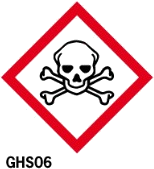 Tercero - cláusula ambientalTónerTercero - cláusula ambientalBombillos y luminarias (Tubos fluorescentes, ahorradoras compactas)Cuarto de almacenamiento temporalBalastosCuarto de almacenamiento temporalRAEES (Residuos de Aparatos Eléctricos y Electrónicos)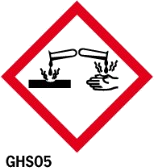 Cuarto de almacenamiento temporalPinturas, Barnices, lacas, aerosoles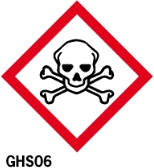 Tercero - cláusula ambientalResiduos y elementos impregnados de pegamentos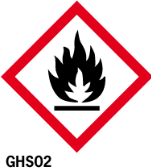 Tercero - cláusula ambientalPilas y baterías Ni-Cd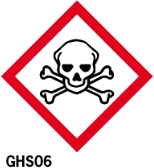 Cuarto de almacenamiento temporalPilas y baterías litio ion, litio poliméricoCuarto de almacenamiento temporalAceite automotriz usadoTercero - cláusula ambientalFiltros de vehículo usadosTercero - cláusula ambientalTrapos, estopas impregnadas con grasas y aceitesTercero - cláusula ambientalAceite institucional usadoTercero - cláusula ambientalBaterías de plomo ácido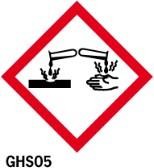 Tercero - cláusula ambientalResiduos químicos líquidos vencidos y/o solucionesCuarto de almacenamiento temporalEnvases y residuos químicos sólidos vencidos y/o solucionesCuarto de almacenamiento temporalMedios de cultivo con microorganismosCuarto de almacenamiento temporalElementos de protección personal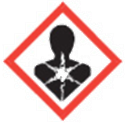 Cuarto de almacenamiento temporalEnvases de refrigeranteTercero - cláusula ambientalMedicamentos vencidosCuarto de almacenamiento temporalTipo de residuoProcedimiento de transporteElementos de protección personal a utilizarRAEE (Residuos de aparatos Eléctricos y Electrónicos, tales como CPU, monitor, escáner, impresoras, ratón, teclados, cables de red, periféricos, acumuladores de equipos de cómputo)Efectuar el respectivo procedimiento para dar de baja al equipo de cómputo o residuo eléctrico o electrónico a disponer ante oficina de inventarios, según corresponda.Notificar la generación del residuo al personal de Gestión Ambiental.Dependiendo del tamaño del residuo, efectuar el transporte interno por las escaleras o por el ascensor. Si es artículo pesado, efectuar descenso al sitio de almacenamiento temporal de Respel por el ascensor en horario de baja concurrencia de personal.De acuerdo, con el tamaño del residuo, se deberá embalar el residuo en bolsas plásticas, cajas u dejar en su empaque original.Embalar y etiquetar correctamente el residuo según lo dispuesto en la sección de etiquetado presentado en este documento.Almacenar de manera ordenada y conforme a la matriz de compatibilidad.Guantes y mascarilla, según volumen overol y botas.Tubos fluorescentes y luminariasDisponer previamente de cajas originales de luminarias, cartón, cinta u otro material que permita evitar su ruptura.Una vez la cuadrilla efectúa el cambio de luminarias, embalar y rotular el residuo de acuerdo con los materiales a su alcance para tal fin.Notificar la generación del residuo al personal de Gestión Ambiental.Luego de generado el residuo, transportarlo debidamente embalado y etiquetado al sitio de almacenamiento temporal de Respel, utilizando las escaleras y no el ascensor para minimizar riesgos con funcionarios y visitantes.En caso de que sea voluminoso el material, disponer de personal suficiente para efectuar transporte interno seguro.Guantes y mascarilla, según volumen overol y botas.Tóner y cartuchosDisponer previamente de cajas para el embalaje de tóner.Embalar y etiquetar correctamente según lo dispuesto en la sección de etiquetado presentado en este documento.Notificar la generación del residuo al personal de gestión ambientalTransportar inmediatamente el residuo embalado y etiquetado al sitio de almacenamiento temporal de Respel.Guantes y mascarilla, según volumen overol y botas.PilasDisponer previamente de caja, recipiente plástico o bolsa para el embalaje de pilas.Notificar la generación del residuo al personal encargado de transporte Respel.Embalar y etiquetar correctamente la caja según lo dispuesto en la sección de etiquetado presentado en este documento.Transportar inmediatamente el residuo embalado y etiquetado al sitio de almacenamiento temporal de Respel.Guantes y mascarilla, según volumen overol y botas.Recipientes o Empaques de productos químicos.Disponer previamente en envase plástico, bidón o bolsa para el embalaje de recipientes de insumos químicos.Notificar la generación del residuo al personal de gestión ambientalEmbalar y etiquetar correctamente la caja o bolsa según lo dispuesto en la sección de etiquetado presentado en este documento.Transportar inmediatamente el residuo embalado y etiquetado al sitio de almacenamiento temporal de Respel.Guantes y mascarilla según volumen overol y botas.Pintura, disolventes y sellantesDisponer previamente en envase plástico, bidón o bolsas para el embalaje de recipientes de pintura y disolventes.Notificar la generación del residuo al personal encargado de transporte Respel.Embalar y etiquetar correctamente la caja o bolsa según lo dispuesto en la sección de etiquetado presentado en este documento.Transportar inmediatamente el residuo embalado y etiquetado al sitio de almacenamiento temporal de Respel.Guantes y mascarilla, overol y botas.Residuos químicos y químicos vencidosConforme al estado de residuo químico (sólido o líquido) se debe realizar el embalaje en contenedores plásticos, caja de cartón o bolsas plásticas. Preferiblemente los residuos deben embalarse en su empaque original.Notificar la generación del residuo al personal encargado de transporte Respel.Embalar y etiquetar correctamente la caja, envase o bolsa según lo dispuesto en la sección de etiquetado presentado en este documento.Transportar inmediatamente el residuo embalado y etiquetado al sitio de almacenamiento temporal de respel.Guantes y mascarilla, overol y botas.Residuos peligrosos biológicos – medios de cultivo contaminados.Desactivar el material biológico por el método de calor húmedo (15 PSI, 121ºC durante 25 minutos).Introducir el material biológico inactivado dentro de bolsa roja, las cuales deben ser rotulados.Depositar el material biológico en un área específica del laboratorio, la cual debe estar identificada adecuadamente.Transportar los residuos de riesgo biológico siguiendo la ruta de evacuación diseñada para tal fin.Almacenar temporalmente los residuos de riesgo biológico en los contenedores identificados que se encuentran en el cuarto de residuos peligrosos del Archivo de Bogotá.Entregar los residuos de riesgo biológico a una empresa autorizada por la autoridad ambiental, para su manejo, desactivación y disposición final.Guantes y mascarilla, overol y botas.Residuos de elementos de protección personal - EPPDepositar los residuos de EPP en las áreas de generación en canecas con bolsa roja, las cuales deben estar identificadas adecuadamente.Introducir los elementos de protección personal dentro de bolsa roja, las cuales deben ser rotuladas.Transportar los residuos de EPP siguiendo la ruta de evacuación diseñada para tal fin.Almacenar temporalmente los residuos de EPP en los contenedores identificados que se encuentran en el cuarto de residuos peligrosos del Archivo de Bogotá.Entregar los residuos de riesgo biológico a una empresa autorizada por la autoridad ambiental, para su manejo, desactivación y disposición final.Guantes y mascarilla, overol y botas.Medicamentos vencidosDisponer previamente de cajas para el embalaje de los medicamentos vencidos.Embalar y etiquetar correctamente según lo dispuesto en la sección de etiquetado presentado en este documento.Notificar la generación del residuo al personal de gestión ambientalTransportar inmediatamente el residuo embalado y etiquetado al sitio de almacenamiento temporal de respel.Guantes y mascarilla, overol y botas.CargoResponsabilidadGestor AmbientalRepresentar a la Secretaría General ante la autoridad ambiental como cabeza visible del PIGA y responsable del Plan de ContingenciaEquipo técnico PIGAProfesionales y especialistas en aspectos ambientales que asesoran y ejecutan lo dispuesto en el presente Plan de ContingenciasPersonal de apoyoFuncionarios y empleados que efectúan la labor de embalar, etiquetar, transportar y almacenar adecuadamente los residuos peligrosos generados.Personal brigadistaFuncionarios y contratistas de la Entidad en las diferentes sedes capacitados para la atención de eventos de emergencia.ContingenciaActividad de AtenciónActividad de PrevenciónRuptura de luminarias y bombillosUsar los elementos de protección personalRecoger los residuos con la escoba y recogedor del kit de derrames, realizando las actividades de embalaje y rotuladoEfectuar correctamente el embalaje y rotulado del residuo para evitar su ruptura, así como almacenar en las áreas destinadas para ese fin.Sulfatación de pilas almacenadasNo tocar ni inhalar la superficie de la pila sulfatada.Individualizar en recipientes herméticos los residuos sulfatadosEvitar almacenar las pilas en sitios húmedosAlmacenar evitando que se deteriore su estructura.Derrame de residuos líquidos de envases de insumos químicos.Utilizar el kit control de derramesBuenas prácticas en el uso de los insumos químicos, uso completo del producto, evitar que quede contenido en el recipiente, antes de desecharlo.Conato de incendio en el sitio de almacenamiento residuos peligrosos y residuos de aparatos eléctricos y electrónicosAccionar los extintores para realizar el control del conato de incendios.Almacenar los residuos conforme a la matriz de compatibilidad.Incendio en el sitio de almacenamiento residuos peligrosos y residuos de aparatos eléctricos y electrónicosLlamar a los teléfonos de emergencia y seguir lineamientos de plan de emergencias de la Secretaría General.Respetar la disposición de residuos peligrosos según compatibilidades. Capacitar al personal que manipula residuos peligrosos y residuos de aparatos eléctricos y electrónicos para saber actuar según contingencia.Mantener actualizados los teléfonos de emergencias.Pérdida de residuos peligrosos y residuos de aparatos eléctricos y electrónicos por roboDebido a que se almacenan residuos de cómputo dados de baja, puede darse la opción de robo de material. En dado caso, reportar inmediatamente al personal de seguridadMantener bajo llave siempre el sitio de almacenamiento de residuos peligrosos.Mantener actualizado el inventario de residuos peligrosos almacenados.SismoPuede darse caída de residuos peligrosos y rompimiento de residuos peligrosos.Mantener debidamente sujetos los residuos peligrosos para evitar caídas por movimientos telúricos.Incumplimiento de gestor externo o terminación de contratoEntregar residuos mediante eco- reciclatón programada semestralmente por la SDA.Mantener vigentes contratos de disposición de residuos y comunicación continua con gestor externo de respelDerrame de residuos de medios de cultivo (cultivos microbianos líquidos y/o sólidos)Efectuar de inmediato la limpieza y desinfección del área, conforme los protocolos de seguridad, utilizando métodos de desactivación rápida con microbicidas tales como amonios cuaternarios, formaldehídos, glutaraldehídos, yodopovidona, peróxido de hidrogeno, hipoclorito de sodio entre otros, en condiciones que no causen afectación negativa al medio ambiente y la salud humana. En caso de predecirse ruptura de bolsas con RESPEL biológicos se reembolsará inmediatamente en bolsas apropiadas utilizando los elementos de protección personal.Realizar periódicamente el programa de saneamiento ambiental aplicando a las áreas de riesgo microbiológico utilizando métodos de nebulización con desinfectantes de amplio espectro.Derrame de residuos químicos.Consultar las fichas de seguridad de las sustancias antes de llevar a cabo cualquier tipo de procedimiento que las involucre. Para los casos de emergencia por derramamientos accidentales de reactivos, se señalizarán las áreas afectadas y se utilizarán materiales absorbentes e inertes de uso común como aserrín y arena para su recolección.Una vez se ha realizado la recolección se depositará el material absorbente contaminado en bolsas plásticas rojas debidamente rotuladas utilizando los elementos de protección personal.Los materiales absorbentes deben estar ubicados cerca de los sitios de utilización (Laboratorio y área de microfilmación y en el cuarto de residuos peligrosos y residuos de aparatos eléctricos y electrónicos).Preventiva e InformativaSitio donde implementarEvacuaciónUbicar en la entrada del sitio de almacenamiento la ruta hacia la cual el personal que se encuentro eventualmente deba evacuar por emergencia.Cuarto de almacenamiento de respel y RAEEEn la entrada del sitio de almacenamiento respel, señalizar este sitio con un letrero plenamente identificable.Fichas técnicasAdecuar sitio visible para disponer las fichas técnicas y hojas de seguridad de los residuos almacenadosTeléfonos de organismos de socorroDisponer en la entrada del sitio de almacenamiento de residuos información y contactos de organismos de socorroExtintorDisponer de un extintor dentro del sitio de almacenamiento de residuos y señalizarloOrganismo de socorroNúmero de contactoLínea de emergencia123Defensa Civil144601 3199000 ext 153Bomberos Bogotá195601 3822500MetaIndicadorAplicar en cada recolección la lista de verificación de cumplimiento de las condiciones de transporte.Tipo de residuoContrato No.Gestor transporte y, tratamiento y disposición finalLicencia del gestorTipo de disposición finalPilas, luminarias, tóner ycartuchos, RAEEs, envases y residuos de productos químicos, EPP,medicamentos vencidos, entre otros4233000-597-2023Ecología y EntornoS.A.S E.S.P - ECOENTORNOResolución CAR 2944 del 30/12/2005Resolución CAR 491 del 28/02/2020Planta de incineraciónMetaIndicadorRealizar seguimiento a las metas e indicadores en cada vigenciaÍtemActividadEFMAMJJASOND1.Identificar el 100% de las actividades generadoras de Respel y RAEEX2.Incluir cláusulas ambientales en el 100% de los contratos de la entidad en los que se puedan generar residuos peligrosos y/o RAEE y a los que apliquen este tipo de cláusulasXXXXXXXXXXXX3.Llevar una bitácora mensual de generación de residuos peligrosos y residuos de aparatos eléctricos y electrónicos de las sedes de la EntidadXXXXXXXXXXXX4.Efectuar una (1) actividad correspondiente a la gestión de residuos peligrosos y residuos de aparatos eléctricos y electrónicosX5.Verificar dos (2) veces las condiciones de almacenamiento de residuos peligrosos y residuos de aparatos eléctricos y electrónicos en las sedes de la EntidadXX6.Aplicar en cada recolección la lista de verificación de cumplimiento de las condiciones de transporte (cuando aplique)XXXXXXXXXXXX7.Realizar seguimiento a las metas e indicadores en cada vigencia.XControl de cambiosControl de cambiosControl de cambiosControl de cambiosAspectos que cambiaron en elDocumentoDetalle de los cambios efectuadosFecha del cambioVersiónCreación del documentoN.A.17/09/202001PresentaciónSe modificó el nombre del documento incluyendo los residuos de los aparatos eléctricos y electrónicos. Se complementó el contenido de la presentación, con las actividades de la Oficina Alta Consejería para los Derechos de las Víctimas, la Paz y la Reconciliación.12/10/202102Estructura orgánicaSe incluye las funciones dadas en el Decreto 140 de 2021 en el cual se realizaron cambios en la estructura orgánica funcional de la entidad. Se actualizó la información de las sedes concertadas con la Secretaría Distrital de Ambiente.12/10/202102AntecedentesSe eliminó de los antecedentes Plan de Desarrollo Económico 2016-2020 Bogotá Mejor para Todos.Se incorporó Acuerdo 761 de 2020, Decreto 1076 de 2015 y Decreto 4741 de 2015 y la Política Ambiental.El Plan Maestro para el Manejo Integral de Residuos Sólidos –PMIRS no se hace mención en el documento. Así como el Plan de Gestión Integral de Residuos Sólidos.12/10/202102Política AmbientalSe ajustó la redacción del capítulo12/10/202102AlcanceSe ajustó el alcance de acuerdo con las Sedes de la Entidad.12/10/202102DefinicionesSe cambió el encabezado Marco Teórico por Definiciones y se organizaron alfabéticamente12/10/202102NormatividadSe cambió el título Marco Legal por Normatividad. Así mismo, se organizó de acuerdo con la pirámide de Kelsen.Se eliminaron: Ley 99 de 1993, Ley 430 de 1998, Decreto 321 de 1999, Decreto 1609 de 2002, Resolución 1023 de 2005, Resolución 0062 de 2007 y Resolución 1362 de 2007.Se incluyeron: Ley 9 de 1979, Ley 55 de 1993, Ley 1252 de 2008, Decreto 1079 de 2015, Decreto 284 de 2018, Decreto 780 de 2016, Resolución 1164 de 2002, Resolución 1402 de 2006, Resolución 1362 de 2007, Resolución 372 de 2009, Resolución 1297 de 2010, Resolución 1511 de 2010, Resolución 222 de 2011, Resolución 1223 de 2014, Resolución 472 de 2017, Resolución 1326 de 2017, Directiva Presidencial 4 de 2012, Decreto 609 de 1994, Decreto 400 de 2004, Decreto 442 de 2015, Decreto 586 de 2015, Resolución 543 de 1998, Resolución 1188 de 2003, Resolución 1754 de 2011, Resolución 1115 de 2012, Resolución 1138 de 2013 y Resolución 242 de 2014.12/10/202102Manejo interno de residuos peligrosos y residuos de aparatos eléctricos y electrónicosSe incorporó el formato 4233100-FT-1170 Bitácora de Generación de Residuos.Se incluyeron los formatos recepción y despacho, etiqueta de residuos peligrosos, lista de chequeo para traslado entre sedes, lista de chequeo al transportador de residuos peligrosos y residuos de aparatos eléctricos y electrónicos y la lista de chequeo al gestor externo de residuos peligrosos y residuos de aparatos eléctricos y electrónicos.12/10/202102Almacenamiento temporal de residuos peligrososSe adicionaron la gestión de residuos especiales: residuos de aparatos eléctricos y electrónicos, residuos de construcción y demolición, llantas usadas, aceites usados, entre otros.12/10/202102Plan de ContingenciaSe ajustó el objetivo.Se creó un guía para el manejo de los residuos de la Imprenta Distrital y del Archivo de Bogotá, por lo tanto, en el documento no eliminó esta información.Se actualizaron las condiciones de movilización, almacenamiento y manejo externo de los residuos peligrosos y especiales generados en la entidad.12/10/202102Componente IV: ejecución, seguimiento yevaluación del planSe ajustó el objetivo del componente y se actualizó la media móvil del año 2020 para las sedes concertadas con la Secretaría Distrital de Ambiente.12/10/202102Cronograma de actividadesSe ajustó el cronograma con sus actividades de acuerdo con la vigencia y se actualizaron las metas de cada componente.12/10/202102Fuentes BibliográficasSe elimina el capítulo y se incorpora las normas al capítulo de normatividad12/10/202102IntroducciónSe ajusta el nombre de presentación a introducción y se actualiza texto.31/05/202203Estructura orgánicaSe actualiza organigrama institucional y fuente de consulta31/05/202203AntecedentesSe retira esta sección31/05/202203Política AmbientalSe retira esta sección31/05/202203Cuantificación de la generaciónSe adiciona información y se actualizan los cálculos de media móvil de cada sede para la vigencia 2021.31/05/202203Actualización metas e indicadores Componente I, II, III y IVSe actualizan las metas e indicadores de los componentes I, II, III y IV.31/05/202203CronogramaSe actualiza el cronograma de actividades31/05/202203IntroducciónSe actualiza el texto26/04/202304Descripción institucionalSe actualiza la información institucional26/04/202304Estructura organizacionalSe actualiza la estructura organizacional26/04/202304AlcanceSe actualiza el alcance del documento26/04/202304Componente I: Prevención y minimizaciónSe actualizan el texto y la identificación de residuos peligrosos y RAEE26/04/202304Componente II: Manejo interno ambientalmente seguroSe actualizan consideraciones para el manejo interno de los residuos peligrosos y RAEE26/04/202304Componente III: Manejo externo ambientalmente seguroSe actualizan las consideraciones para el manejo externo de los residuos peligrosos y RAEE26/04/202304Componente IV: Ejecución, seguimiento y evaluación del planSe actualizan las consideraciones para el seguimiento y evaluación26/04/202304Cronograma de actividadesSe actualiza el cronograma de actividades26/04/202304IntroducciónSe actualiza el texto26/04/202405Descripción institucionalSe actualiza la información y normatividad citada26/04/202405Estructura organizacionalSe actualiza estructura organizacional26/04/202405AlcanceSe actualizan las sedes citadas26/04/202405DefinicionesSe actualiza la organización de las definiciones26/04/202405NormatividadSe actualiza la normatividad26/04/202405Componente I: Prevención y minimizaciónSe actualizan metas e indicadoresSe actualizan fuentes de generación de residuos peligrosos y residuos de aparatos eléctricos y electrónicosSe actualizan medias móviles de residuos peligrosos de la vigencia 202326/04/202405Componente II: Manejo interno ambientalmenteSe actualizan metas e indicadoresSe actualiza la frecuencia de reporte de la bitácora FT-1170 Se actualizan las consideraciones para el transporte internoSe actualiza la descripción de las áreas de acopio temporal de residuos peligrosos y residuos de aparatos eléctricos y electrónicosSe actualiza la señalización26/04/202405Componente III: Manejo externo ambientalmente seguroSe actualiza meta e indicador26/04/202405Componente IV: Ejecución, seguimiento y evaluación del planSe actualiza meta e indicador26/04/202405CronogramaSe actualiza el cronograma26/04/202405